ЗАТВЕРДЖЕНОНаказ Міністерства освіти і науки України_03_  __07__ 2018 № _705____Перелік анотованих звітів за закінченими у 2017 році дослідженнями і розробками закладів вищої освіти та наукових установ, що належать до сфери управління Міністерства освіти і науки України, з результатами експертизиВисокий рівеньСередній рівеньНизький рівень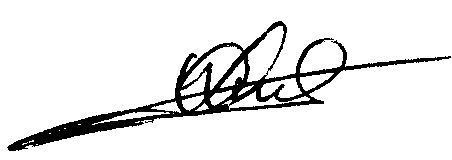 В. о. директора департаментунауково-технічного розвитку  							О. А. Хименко№Назва роботи (шифр)Заклад вищої освіти/наукова установаТипРейтинг1Аналіз стану, обґрунтування вимог та напрямів розвитку, стандартизація, розробка та впровадження криптографічних систем для надання електронних довірчих послугХарківський національний університет імені В.Н. КаразінаПрикладне дослідження або розробка92.502Бюджетна політика в умовах обмеженості фінансових ресурсівКиївський національний торговельно-економічний університетФундаментальне дослідження91.003Закономірності термоелектричного перетворення енергії тепла людини та прилади на їх основіІнститут термоелектрики НАН та МОН УкраїниФундаментальне дослідження90.504Ресурсоекономні технології відновлення й реконструкції житлових, громадських і виробничих будівель та захисних споруд цивільної оборониПолтавський національний технічний університет імені Юрія КондратюкаПрикладне дослідження або розробка90.505Євроінтеграційні пріоритети розвитку національного бізнесуКиївський національний торговельно-економічний університетФундаментальне дослідження90.506Принципи формування топологічних дефектів оптичних параметрів неоднорідно збурених середовищІнститут фізичної оптики імені О.Г. Влоха МОН УкраїниФундаментальне дослідження88.507Інституційна архітектоніка формування доходів бюджету у системі фінансово-економічного регулюванняКиївський національний торговельно-економічний університетФундаментальне дослідження88.508Розробка математичних моделей і методів рішення нелінійних задач динаміки та міцності елементів конструкцій при дії квазістатичних, динамічних та ударних навантаженняхНаціональний технічний університет «Харківський політехнічний інститут»Фундаментальне дослідження88.009Фізичні процеси в обмежених плазмовоподібних середовищах, метаматеріалах та надгустій плазміХарківський національний університет імені В.Н. КаразінаФундаментальне дослідження87.5010Оптимальне керування динамічними тепловими процесами при лікуванні людини термоелектричними приладамиІнститут термоелектрики НАН та МОН УкраїниФундаментальне дослідження87.0011Наукові засади розроблення технологій та зберігання пакованої харчової продукції з використанням смарт-упаковкиНаціональний університет харчових технологійФундаментальне дослідження87.0012Теоретико-прикладні основи створення енергоефективних та екологічно безпечних систем глибоководного підйому корисних копалинДВНЗ «Національний гірничий університет»Прикладне дослідження або розробка85.5013Концептуальні основи економічної політики країн світу в контексті досягнення цілей розвитку тисячоліттяДніпровський національний університет імені Олеся ГончараФундаментальне дослідження85.5014Ресурси і моделі конкурентоспроможного розвитку країн в умовах економічної глобалізації: євроінтеграційний проект УкраїниДВНЗ «Київський національний економічний університет імені Вадима Гетьмана»Фундаментальне дослідження85.5015Методологія та управлінський інструментарій забезпечення економічно-безпечного інноваційного розвитку підприємств промислового сектору на засадах інтеграції освіти, науки та виробництваОдеський національний політехнічний університетФундаментальне дослідження85.0016Розроблення засобів еколого-економічної оптимізації багатокритеріальної оцінки збалансованого розвитку авіаційной діяльності в УкраїніНаціональний авіаційний університетФундаментальне дослідження85.0017Фазові стани типу «електроліт-електроліт» поблизу феромагнітних поверхонь в умовах впливу зовнішніх магнітних полів, полів розсіювання електродів та електрохімічних реакційІнститут магнетизму НАН України та МОН УкраїниФундаментальне дослідження84.0018Методи підвищення якості сервісу засобами цифрової обробки багатоканальних даних в системах мультимедіа, дистанційного зондування та телемедициниНаціональний аерокосмічний університет імені М.Є. Жуковського «Харківський авіаційний інститут»Фундаментальне дослідження83.5019Розвиток теоретичних основ підвищення енергоефективності електротехнічних комплексів, розробка методів діагностики та систем корекції енергоспоживання та енергоперетворення у процесі експлуатації та в аварійних режимахКременчуцький національний університет імені Михайла ОстроградськогоФундаментальне дослідження83.0020Наукові основи хімічної модифікації лужних цементів в суспензіях різної розрідженості для отримання будівельних сумішей заданої функціональностіКиївський національний університет будівництва і архітектуриФундаментальне дослідження83.0021Розробка Концепції регіону, що навчається, як підґрунтя ефективної регіональної освітньої політики (на прикладі Запорізької області)Мелітопольський державний педагогічний університет імені Богдана ХмельницькогоПрикладне дослідження або розробка83.0022Визначення фізичних та динамічних характеристик астероїдів, що наближаються до орбіти ЗемліХарківський національний університет імені В.Н. КаразінаФундаментальне дослідження82.5023Соціально-економічні ефекти державного регулювання внутрішнього ринку в умовах європейської інтеграції УкраїниКиївський національний торговельно-економічний університетФундаментальне дослідження82.5024Розроблення фундаментальних основ відтворювального механізму "зеленої" економіки в умовах інформаційного суспільстваСумський державний університетФундаментальне дослідження82.5025Синтез і кристалохімія нових інтерметалічних сполук з функціональними властивостямиЛьвівський національний університет імені Івана ФранкаФундаментальне дослідження81.6726Інтеграція методів і засобів вимірювання, автоматизації, опрацювання та захисту інформації в базисі кібер-фізичних системНаціональний університет «Львівська політехніка»Фундаментальне дослідження81.5027Новітні оптичні, електрохімічні і супрамолекулярні наноструктуровані сенсорні системи для екоаналітичних та медикобіологічних цілейКиївський національний університет імені Тараса ШевченкаПрикладне дослідження або розробка81.5028Поляризаційно-кореляційні методи діагностики та детектування топологічної структури оптичного поля в анізотропних біологічних шарахЧернівецький національний університет імені Юрія ФедьковичаФундаментальне дослідження81.0029Формування структури та фазового складу керамічних композиційних матеріалів на основі карбіду бору в процесі реакційного синтезуКиївський національний університет імені Тараса ШевченкаФундаментальне дослідження81.0030Отримання та використання високоефективних екологічно безпечних компонентів сумішевих авіаційних паливНаціональний авіаційний університетПрикладне дослідження або розробка81.0031Напрями формування та функціонування Спільної рибної політики Європейського Союзу та шляхи її реалізації в УкраїніНаціональний університет біоресурсів і природокористування УкраїниПрикладне дослідження або розробка81.0032Нерівноважна термодинаміка фрагментації металів і тертя просторово-неоднорідних межових мастил між поверхнями з нанорозмірними нерівностямиСумський державний університетФундаментальне дослідження80.5033«Розробка продуктів і раціонів для харчування військовослужбовців в екстремальних умовах та при проведенні бойових дій з відривом від баз постачання»Київський національний торговельно-економічний університетПрикладне дослідження або розробка80.5034Дослідження асимптотичних властивостей псевдорегулярних функцій та узагальнених процесів відновлення та їх застосування у математичному аналізі та у математичній фізиціНаціональний технічний університет України «Київський політехнічний інститут імені Ігоря Сікорського»Фундаментальне дослідження79.5035Наукові засади вирішення проблем землеустрою сільських територій на основі геоінформаційно-картографічного моделювання параметрів землекористуванняНаціональний університет біоресурсів і природокористування УкраїниФундаментальне дослідження79.5036Державні пріоритети аудиту економічних відносин суб'єктів господарювання в УкраїніКиївський національний торговельно-економічний університетФундаментальне дослідження79.0037Формування науково-технологічної платформи гармонізації суспільно-економічних інтересів України у світовому економічному просторіХарківський національний економічний університет імені Семена КузнецяПрикладне дослідження або розробка79.0038Сценарне прогнозування соціально-економічного розвитку прикордонних регіонів в умовах цивілізаційних змінКиївський національний торговельно-економічний університетФундаментальне дослідження79.0039Механізми підвищення якості та конкурентоспроможності людського потенціалу в системі забезпечення соціально-економічних ефектів інтеграції України до ЄСХмельницький національний університетФундаментальне дослідження79.0040Соціально-економічні механізми забезпечення гідної праці в умовах євроінтеграційних процесів та інноваційно-інвестиційної моделі розвитку економіки УкраїниДВНЗ «Київський національний економічний університет імені Вадима Гетьмана»Фундаментальне дослідження78.5041Розробка та дослідження нового методу побудови 4D міжсвердловинної акселерометричної математичної моделі кори Землі за даними сейсмічного зондуванняУкраїнська інженерно-педагогічна академіяФундаментальне дослідження78.0042Соціально-педагогічні та медико-біологічні основи фізичної активності різних груп населенняСхідноєвропейський національний університет імені Лесі УкраїнкиФундаментальне дослідження78.0043Поширення спінових хвиль в неоднорідних модульованих феромагнітних структурах зі складними інтерфейсамиНаціональний технічний університет України «Київський політехнічний інститут імені Ігоря Сікорського»Фундаментальне дослідження77.5044Теоретичні засади обробки дискретних функцій з модульним аргументом та використання їх для моніторингу біотелеметричних показників людини в надзвичайних ситуаціяхНаціональний технічний університет України «Київський політехнічний інститут імені Ігоря Сікорського»Фундаментальне дослідження77.5045Аналітичні та наближені методи дослідження нових класів еволюційних неперервних і дискретних системЧернівецький національний університет імені Юрія ФедьковичаФундаментальне дослідження77.5046Спектральні проблеми теорії диференціальних і різницевих операторівНаціональний педагогічний університет імені М.П. ДрагомановаФундаментальне дослідження77.5047Розробка широкосмугового акустичного вушного ехо-спектрометра та нової ефективної програми універсального аудіологічного скринінгу новонародженихНаціональний технічний університет України «Київський політехнічний інститут імені Ігоря Сікорського»Прикладне дослідження або розробка77.5048Молекулярний дизайн нових ансамблів гетероциклів з фармакофорними фрагментами на основі мультикомпонентних і доміно-реакцій та з використанням діазонієвих солейЛьвівський національний університет імені Івана ФранкаФундаментальне дослідження77.5049Розробка і апробація тривимірних розрахункових моделей для визначення напружено-деформованого стану промислового устаткуванняОдеський національний політехнічний університетФундаментальне дослідження77.0050Розробка методів оцінки стану судинної системи людини на основі електроімпедансних вимірювань та нових методів просторово-часової обробки електрогiстерографiчних сигналівНаціональний аерокосмічний університет імені М.Є. Жуковського «Харківський авіаційний інститут»Фундаментальне дослідження77.0051Розробка наукових засад фазових перетворень техногенних і природних газогідратів та створення новітніх технологій їх видобуванняДВНЗ «Національний гірничий університет»Фундаментальне дослідження77.0052Розвиток методології та інструментарію моделювання ризику у системі економічної безпекиДВНЗ «Київський національний економічний університет імені Вадима Гетьмана»Прикладне дослідження або розробка77.0053Теоретичні та методичні засади розвитку хореографічно-педагогічної освіти в УкраїніСумський державний педагогічний університет імені А.С. МакаренкаФундаментальне дослідження77.0054Симетрійні та аналітичні властивості деформованих нелінійних моделей квантових систем та задач атомної і адронної фізикиУжгородський національний університетФундаментальне дослідження76.5055Моделювання динамічних процесів в іоносфері та геомагнітному полі в період аномального 24-го циклу сонячної активностіХарківський національний університет імені В.Н. КаразінаФундаментальне дослідження76.5056Формування мультимасштабних мікро- та наноструктур у твердих тілах при градієнтному термічному, плазмовому та лазерному впливіХарківський національний університет імені В.Н. КаразінаФундаментальне дослідження76.5057Експериментальна оцінка  біогенних потоків 137Cs у лісових екосистемахНаціональний університет біоресурсів і природокористування УкраїниФундаментальне дослідження76.5058Метагеномний аналіз біологічної різноманітності мікробіоти Чорного моря та її біотехнологічний потенціалОдеський національний університет імені І.І. МечниковаФундаментальне дослідження76.5059Концепція електронного геоекологічного атласу річково-басейнової системи як інструменту моніторингу та управління природокористуванням за басейновим принципомНаціональний університет біоресурсів і природокористування УкраїниФундаментальне дослідження76.5060Розробка теоретико-методологічного та інформаційно-модельного забезпечення системи рейтингування наукової активності ВНЗ УкраїниХарківський національний економічний університет імені Семена КузнецяПрикладне дослідження або розробка76.0061Розвиток наукових основ управління навантаженням кріпильних, охоронних систем повторно використовуваних виробок. Підвищення ефективності протипилового захистуДВНЗ «Національний гірничий університет»Фундаментальне дослідження76.0062Наукові основи, методи та засоби зеленого комп'ютингу і комунікаційНаціональний аерокосмічний університет імені М.Є. Жуковського «Харківський авіаційний інститут»Фундаментальне дослідження76.0063Кіберфізична система – «Розумне хмарне управління транспортом» (Cyber Physical System – Smart Cloud Traffic Control)Харківський національний університет радіоелектронікиФундаментальне дослідження76.0064Вивчення походження хімічних елементів, структури і еволюції зір, міжзоряного середовища, галактик та великомасштабної структури ВсесвітуОдеський національний університет імені І.І. МечниковаФундаментальне дослідження76.0065Методика розрахунку та вимірювань у ближній зоні характеристик радіолокаційної помітності для наземних об'єктів та ефективності її зниження при маскуванніХарківський національний університет імені В.Н. КаразінаПрикладне дослідження або розробка75.5066Нові оксидні системи з композитною структуроюЛьвівський національний університет імені Івана ФранкаФундаментальне дослідження75.5067Удосконалення технічного забезпечення та технологій експортних перевезень зернових вантажівДніпропетровський національний університет залізничного транспорту імені академіка В. ЛазарянаПрикладне дослідження або розробка75.50№Назва роботи (шифр)Заклад вищої освіти/наукова установаТипРейтинг1Дослідження механізмів формування відгуку біологічних систем та фізичних засад нових методів медичної мікро- та макродіагностикиХарківський національний університет імені В.Н. КаразінаФундаментальне дослідження75.002Формування наукових основ створення систем автоматичного керування, забезпечення теплового режиму та інтенсифікації процесів згоряння авіаційних двигунівНаціональний аерокосмічний університет імені М.Є. Жуковського «Харківський авіаційний інститут»Фундаментальне дослідження75.003Узагальнено розв'язні групи і модулі над ними та їх застосування до інших алгебраїчних структурДніпровський національний університет імені Олеся ГончараФундаментальне дослідження75.004Захист поверхневих водойм від забруднення біогенними елементами та іонами важких металівНаціональний технічний університет України «Київський політехнічний інститут імені Ігоря Сікорського»Прикладне дослідження або розробка75.005Розробка та імплементація мобілізаційного сценарію збалансованого розвитку регіонів в умовах децентралізаціїОдеський національний економічний університетПрикладне дослідження або розробка75.006Формування маркетингового потенціалу інновацій машинобудування в умовах підвищення ризикованості ринкового середовищаОдеський національний політехнічний університетФундаментальне дослідження75.007Наукові основи підвищення інформативності сканерних даних аерокосмічної багатоспектральної зйомки та подальшого оперативного моніторингу об'єктів інфраструктуриНаціональна металургійна академіяФундаментальне дослідження75.008Розробка інтегрованого методу формування ергономічних та функціонально-експлуатаційних характеристик взуття, галантерейних виробів, спеціального (для військовослужбовців) та побутового призначенняКиївський національний університет технологій та дизайнуПрикладне дослідження або розробка75.009Нанорозмірні, аморфні, керамічні, квазікристалічні та композиційні матеріали на основі металів та напівпроводників з підвищеними властивостямиДніпровський національний університет імені Олеся ГончараФундаментальне дослідження74.5010Розробка методик розв'язку фундаментальних задач міцності та руйнування кусково-однорідних тіл, скомпонованих з інтелектуальних матеріалів.Дніпровський національний університет імені Олеся ГончараФундаментальне дослідження74.5011Вплив електричного та магнітного полів на високочастотні та морфологічні властивості магнітних наноструктурІнститут магнетизму НАН України та МОН УкраїниФундаментальне дослідження74.5012Підвищення ефективності та екологічності роботи енергетичного устаткування при різних видах палива та умовах управління навантаженнямНаціональний технічний університет України «Київський політехнічний інститут імені Ігоря Сікорського»Прикладне дослідження або розробка74.5013Стратегічне управління життєдіяльністю підприємств на основі інвестування для забезпечення гідної якості трудового життяХарківський національний економічний університет імені Семена КузнецяФундаментальне дослідження74.5014Стратегічний моніторинг та антикорупційний аудит в системі фінансово-економічної безпеки держави, регіону, суб'єктів господарювання в умовах євроінтеграціїХарківський національний університет міського господарства імені О. М. БекетоваФундаментальне дослідження74.0015Прилад для визначення післяопераційних запальних процесівЧернівецький національний університет імені Юрія ФедьковичаПрикладне дослідження або розробка74.0016Розробка наукових основ раціонального управління працездатністю систем автоматичного управління об'єктами аерокосмічної техніки в умовах дестабілізуючих дій.Національний аерокосмічний університет імені М.Є. Жуковського «Харківський авіаційний інститут»Фундаментальне дослідження73.5017Фізичні засади створення та використання сучасних матеріалів у плазмово-технологічних процесахХарківський національний університет імені В.Н. КаразінаФундаментальне дослідження73.5018Новітні звичайні та напівмагнітні халькогенідні матеріали для дешевих сонячних елементів і спінтронікиЧернівецький національний університет імені Юрія ФедьковичаФундаментальне дослідження73.5019Наукові засади видобутку та переробки органічних палив комплексними енергетичними підприємствамиДВНЗ «Національний гірничий університет»Фундаментальне дослідження73.5020Створення фундаментальних основ теорії випробувань багатовимірних об'єктів на вібронадійність в умовах відтворення просторових траєкторій рухуХарківський національний університет міського господарства імені О. М. БекетоваФундаментальне дослідження73.5021Методи захисту від комп'ютерних атак на основі нейронних мереж і штучних імунних системТернопільський національний економічний університетПрикладне дослідження або розробка73.5022Технології продуктів функціонального призначення на основі м'ясної сировини з використанням багатокомпонентних композицій цільового призначенняНаціональний університет харчових технологійФундаментальне дослідження73.5023Створення інфраструктури підтримки інноваційних розробок на регіональному рівніОдеський національний економічний університетПрикладне дослідження або розробка73.0024Теоретико-методологічні основи розвитку неолімпійського спортуНаціональний університет фізичного виховання та спорту УкраїниФундаментальне дослідження73.0025Похідні піролу як протизапальні та протипухлинні сполуки нового поколінняКиївський національний університет імені Тараса ШевченкаПрикладне дослідження або розробка73.0026Методи робастного адаптивного керування електромеханічними системами з підвищеними динамічними та енергетичними показникамиНаціональний технічний університет України «Київський політехнічний інститут імені Ігоря Сікорського»Фундаментальне дослідження72.5027Нові синтетичні методи дизайну нітроген- та сульфурвмісних біологічно-активних сполукДВНЗ «Український державний хіміко-технологічний університет»Фундаментальне дослідження72.5028Фундаментальні основи управління розвитком інноваційної культури промислових підприємствСумський державний університетФундаментальне дослідження72.5029Електромагнітні поля у багаторезонансних комбінованих структурах магнітодіелектричного типуХарківський національний університет імені В.Н. КаразінаФундаментальне дослідження72.0030Фоточутливі, флуоресцентні, та флуоровмісні біологічно активні пептидоміметики для новітніх підходів діагностики і терапіїКиївський національний університет імені Тараса ШевченкаПрикладне дослідження або розробка72.0031Моделювання динамічних процесів в середній та зовнішній іоносфері в період аномального 24-го циклу сонячної активностіІнститут іоносфери НАН і МОН УкраїниФундаментальне дослідження72.0032Структурні та спектральні властивості нових матеріалів для сенсибілізованих барвником сонячних елементів, нанофотоніки та органічних світловипромінюючих пристроївЧеркаський національний університет імені Богдана ХмельницькогоФундаментальне дослідження72.0033Керований синтез металоксидних матеріалів з прогнозованими властивостямиДВНЗ «Український державний хіміко-технологічний університет»Фундаментальне дослідження72.0034Методологія формування механізму інноваційного розвитку національної  економіки на основі альтернативної енергетикиСумський державний університетФундаментальне дослідження72.0035Розробка і дослідження нових методів моделювання випадкових процесів і полів та розв'язків рівнянь математичної фізикиУжгородський національний університетФундаментальне дослідження71.5036Гомоморфізми та функціональне числення в алгебрах аналітичних функцій на банахових просторахДВНЗ «Прикарпатський національний університет імені Василя Стефаника»Фундаментальне дослідження71.5037Процеси формування моношарів та нанофазне структурування в склоподібній матриці графеноподібних двохвимірних халькогенідів миш'яку та германіюУжгородський національний університетФундаментальне дослідження71.5038Рідкісні ядерні процеси і розпади, спектроскопія розпадів та структура ядерХарківський національний університет імені В.Н. КаразінаФундаментальне дослідження71.5039Методологія ситуаційного колективного управління пілотованими і безпілотними літальними апаратами в єдиному повітряному просторіНаціональний авіаційний університетФундаментальне дослідження71.5040Прикладні рішення комплексного оцінювання екосистемних функцій лісів на основі даних дистанційного зондування ЗемліНаціональний університет біоресурсів і природокористування УкраїниПрикладне дослідження або розробка71.5041Наукове обґрунтування підвищення продуктивності тварин шляхом удосконалення амінокислотного складу раціонівНаціональний університет біоресурсів і природокористування УкраїниПрикладне дослідження або розробка71.5042Теорія і методи оцінки несучої здатності конструкцій сучасної техніки при статичному і циклічному навантаженні з урахуванням недосконалостей і пошкодженьКиївський національний університет будівництва і архітектуриФундаментальне дослідження71.2543Процеси порядок-безпорядок в нових аморфних суперіонних провідниках на основі сполук зі структурою аргіродитаУжгородський національний університетФундаментальне дослідження71.0044Геометричні питання теорії функцій та ортогонально адитивні оператори у векторних ґраткахЧернівецький національний університет імені Юрія ФедьковичаФундаментальне дослідження71.0045Напівгрупи та структурні властивості дімоноїдівДВНЗ «Луганський національний університет імені Тараса Шевченка»Фундаментальне дослідження71.0046Структурні ефекти в сильних і електромагнітних взаємодіях та особливості радіаційного впливу на наноструктуриХарківський національний університет імені В.Н. КаразінаФундаментальне дослідження71.0047Вплив дефектної структури на пороутворення, течію решітки та на конкуренцію фаз при взаємній дифузіїЧеркаський національний університет імені Богдана ХмельницькогоФундаментальне дослідження71.0048Розробка системи радіолокаційних спостережень за трансконтинентальними міграціями птахів у ключових природних та техногенних моніторингових полігонах Азово-Чорноморського регіонуМелітопольський державний педагогічний університет імені Богдана ХмельницькогоФундаментальне дослідження71.0049Розроблення узагальненого методу прогнозування ресурсу експлуатації конструкцій із композиційних матеріалів при складному навантаженні з урахуванням пошкоджуваностіНаціональний технічний університет України «Київський політехнічний інститут імені Ігоря Сікорського»Фундаментальне дослідження71.0050Розроблення методології соціально-економічного розвитку регіону на підґрунті формування системного базису синтезованого капіталу та інформаційної інфраструктуриХарківський національний економічний університет імені Семена КузнецяФундаментальне дослідження71.0051Дослідження імпульсних газових розрядів та створення на їх основі обладнання і технологійХарківський національний університет імені В.Н. КаразінаФундаментальне дослідження70.5052Технологія стимуляції фізичної працездатності та профілактики перенапруження серцево-судинної системи спортсменів за допомогою нетоксичних ергогенних засобівНаціональний університет фізичного виховання та спорту УкраїниПрикладне дослідження або розробка70.5053Наукові засади передумов нафтогазоносності сланцевих товщ і складнопобудованих порід-колекторівКиївський національний університет імені Тараса ШевченкаПрикладне дослідження або розробка70.5054Економіко-організаційний механізм забезпечення ефективності державних закупівель в Україні в умовах євроінтеграціїКиївський національний торговельно-економічний університетПрикладне дослідження або розробка70.3355Взаємодія іонізуючого випромінювання із нанокомпозитами на основі наночастинок диспергованих у діелектричні матриціЛьвівський національний університет імені Івана ФранкаФундаментальне дослідження70.0056Методи і засоби азимутально-інваріантної поляризаційної наноскопії біологічних полікристалічних мережЧернівецький національний університет імені Юрія ФедьковичаФундаментальне дослідження70.0057Емісійна спектроскопія стимульованих поліморфних перетвореннь і приповерхневого окиснення в матеріалах халькогенідної фотонікиУжгородський національний університетФундаментальне дослідження70.0058Синтез способів формоутворення плоских поверхонь деталей реалізацією концепцій нестаціонарних процесів та урівноваження складових сил різанняЖитомирський державний технологічний університетФундаментальне дослідження70.0059Термоелектричний тепловий насос з граничними характеристиками для систем регенерації водиІнститут термоелектрики НАН та МОН УкраїниПрикладне дослідження або розробка70.0060Когнітивно-поведінкові і психолінгвістичні стратегії подолання психічної травматизації особистостіСхідноєвропейський національний університет імені Лесі УкраїнкиФундаментальне дослідження70.0061Мови світу: генезис, таксономія, функціонування у синхронії і діахроніїКиївський національний лінгвістичний університетФундаментальне дослідження70.0062Формування принципів, методів і механізму раціонального перерозподілу природної ренти в системі «держава – регіон – суб'єкт господарювання»Сумський державний університетФундаментальне дослідження70.0063Прогнозування стану і безпеки навколишнього середовища з урахуванням антропогенного, радіоактивного забруднення, радіаційно-екологічних наслідків аварій на АЕС: Нові моделі і технологіїОдеський державний екологічний університетФундаментальне дослідження70.0064Розробка сучасних біотехнологій якісних та безпечних м'ясних, рибних і молочних продуктів подовженого терміну зберіганняНаціональний університет біоресурсів і природокористування УкраїниПрикладне дослідження або розробка70.0065Теорія кримінальної законотворчості: концептуальні основиНаціональний університет «Одеська юридична академія»Фундаментальне дослідження70.0066Барична та температурна динаміка об'ємних та низькорозмірних систем з різним типом дипольного впорядкуванняУжгородський національний університетФундаментальне дослідження69.5067Фізико-хімічні основи зміцнення поверхні легких конструкційних сплавів ультразвуковою ударною обробкою за кріогенних температурНаціональний технічний університет України «Київський політехнічний інститут імені Ігоря Сікорського»Фундаментальне дослідження69.5068Теоретико-експериментальні методи і алгоритми визначення несучої здатності неоднорідних структур із пошкодженнямиДніпровський національний університет імені Олеся ГончараФундаментальне дослідження69.5069Тепловізійні системи спостереження безпілотних авіаційних та космічних апаратівНаціональний технічний університет України «Київський політехнічний інститут імені Ігоря Сікорського»Прикладне дослідження або розробка69.5070Дослідження та удосконалення раціональної ресурсозберігаючої технології очищення підземних вод від сполук заліза для питного водопостачанняНаціональний університет водного господарства та природокористуванняПрикладне дослідження або розробка69.5071Прогнозування варіацій параметрів фізичних процесів та іонного складу в іоносферній плазмі по даним харківського радара некогерентного розсіянняІнститут іоносфери НАН і МОН УкраїниФундаментальне дослідження69.0072Електродинамічні моделі структур з резонансними властивостями і голографічні методи вимірювань в мікрохвильовому діапазоніДніпровський національний університет імені Олеся ГончараФундаментальне дослідження69.0073Мікро– та наносегнетоелектричні кристали з просторовою неоднорідністю. Монокристали, скло-кераміка, тонкі плівки з особливими електрофізичними властивостямиДніпровський національний університет імені Олеся ГончараФундаментальне дослідження69.0074Структурно-параметричний синтез комбінованих систем електроживлення енергоефективних будівель (пасивних будинків) на основі Smart-технологійКиївський національний університет технологій та дизайнуФундаментальне дослідження69.0075Дослідження поверхневих та об'ємних явищ в нестаціонарних умовах в наноструктурованих халькогенідах, оксидах металів та барвникахОдеський національний університет імені І.І. МечниковаФундаментальне дослідження69.0076Інтегральні рівняння Додда-Грейдера в теорії одно- та двоелектронних процесів з перерозподілом у високоенергетичних іон-атомних зіткненняхУжгородський національний університетФундаментальне дослідження69.0077Монокристалічні та наноструктуровані матеріали для конверторів енергії та випромінювання і приладів електроніки та сенсорикиНаціональний університет «Львівська політехніка»Фундаментальне дослідження69.0078Створити механіко-технологічні основи ресурсозберігаючого виробництва і використання біопалив в енергетично автономних агроекосистемахНаціональний університет біоресурсів і природокористування УкраїниФундаментальне дослідження69.0079Глобальні збурення, стимульовані космічною діяльністю та потужним радіовипромінюванням віддалених радіосистем, їх екологічні наслідкиХарківський національний університет імені В.Н. КаразінаФундаментальне дослідження68.5080Вирішення прикладних проблем енергетичного комплексу і транспорту на основі сучасних теоретико-експериментальних підходівКиївський національний університет імені Тараса ШевченкаПрикладне дослідження або розробка68.5081Розробка методології і математичних моделей соціально-економічних систем при реалізації концепції їх стійкого розвиткуХарківський національний університет радіоелектронікиФундаментальне дослідження68.5082Створення системи соціологічного on-line моніторингу реформування вищої освіти УкраїниХарківський національний університет імені В.Н. КаразінаПрикладне дослідження або розробка68.5083Термодинамічні властивості конденсованих середовищ з вуглецевими наночастками генеалогічного дерева графенаОдеська національна академія харчових технологійФундаментальне дослідження68.0084Доклінічні дослідження токсичності меланіну - субстанції для нових лікарських препаратів та ефективності дерматотропних препаратів на основі наночастинокКиївський національний університет імені Тараса ШевченкаПрикладне дослідження або розробка68.0085Стійкість наноструктур вугілля і геомеханічне обґрунтування геолокаційного прогнозу силових та структурних неоднорідностей складноструктурного вуглепородного середовищаДВНЗ «Національний гірничий університет»Фундаментальне дослідження68.0086Дослідження і розробка біосумісних багатофункціональних покриттів для імплантологіїХарківський національний університет імені В.Н. КаразінаФундаментальне дослідження68.0087Розробка потужної газорозрядної електронної гармати для імпульсного нанесення багатокомпонентних та хімічно складних покриттівНаціональний технічний університет України «Київський політехнічний інститут імені Ігоря Сікорського»Прикладне дослідження або розробка67.5088Методологія впровадження проектно-векторного управління інформаційними середовищами для моніторингу та управління науковими дослідженнями наукових групОдеський національний політехнічний університетФундаментальне дослідження67.5089Проблеми забезпечення прав людини у сфері праці та соціального захисту в умовах ринкової економікиНаціональний університет «Одеська юридична академія»Фундаментальне дослідження67.5090Електрофізичні властивості низьковимірних метаматеріальних та  металодіелектричних систем міліметрового-інфрачервоного діапазонів хвильСумський державний університетФундаментальне дослідження67.0091Фізичні закономірності хвилевої взаємодії у гібридних металево-діелектричних структурахХарківський національний університет імені В.Н. КаразінаФундаментальне дослідження67.0092Фізико-технологічні засади створення наноструктур для квантового генерування і акумулювання електричної енергіїНаціональний університет «Львівська політехніка»Фундаментальне дослідження67.0093Розробка наукових основ створення з'єднань з металополімерних композитних матеріалів та керування їх зносо-фрикційними та втомними властивостямиІвано-Франківський національний технічний університет нафти і газуФундаментальне дослідження67.0094Розробка технології отримання квантоворозмірних структур і наноструктурованих матеріалів та дослідження їх властивостейБердянський державний педагогічний університетФундаментальне дослідження67.0095Створення нових теоретичних основ, математичних методів і моделей розрахунку тепломасообмінних процесів в конденсаційних апаратах, що забезпечують підвищення енергоефективності котельних установокНаціональний технічний університет «Харківський політехнічний інститут»Фундаментальне дослідження67.0096Створення тa рoзвитoк бiзнес-iнкубaтoрів регіонального та мiжрегioнaльнoгo типівЧеркаський державний технологічний університетФундаментальне дослідження67.0097Технології побудови інтелектуальних аналого-цифрових систем моніторингу та аналізу мультимедійної інформаціїВінницький національний технічний університетФундаментальне дослідження66.5098Вплив процесів гранулізації і спін-залежного розсіювання електронів на фізичні властивості плівкових твердих розчинівСумський державний університетФундаментальне дослідження66.5099Фундаментальні дослідження структуроутворення та технології інженерії поверхневих високоміцних структур з перемінною зносостійкістюЧорноморський національний університет імені Петра МогилиФундаментальне дослідження66.50100Високоміцні швидкотверднучі бетони і фібробетони та конструкції на їх основі для фортифікаційних спорудНаціональний університет водного господарства та природокористуванняПрикладне дослідження або розробка66.50101Створення біологічно активних речовин на основі S-заміщених ендогенних сульфуровмісних сполукЗапорізький національний університетФундаментальне дослідження66.50102Кінетика міжфазної взаємодії та дифузійних процесів в шаруватих плівкових наносистемахХарківський національний університет імені В.Н. КаразінаФундаментальне дослідження66.00103Інтегральна оцінка електромагнітних втрат і збитків у масштабі України, оптимізація якості електроенергії в електричних мережахДВНЗ «Приазовський державний технічний університет»Фундаментальне дослідження66.00104Методологія екологічно безпечного використання відновлюваних джерел енергії у сталому туристично-рекреаційному розвитку Карпатського регіонуІвано-Франківський національний технічний університет нафти і газуФундаментальне дослідження66.00105Розробка методів розрахунку експлуатаційних впливів і моніторингу довговічності елементів конструкції ракети носія при транспортуванні літакомТернопільський національний технічний університет імені Івана ПулюяФундаментальне дослідження66.00106Оцінювання несучої здатності і залишкової довговічності просторових елементів конструкцій з урахуванням набутих пошкодженьТернопільський національний технічний університет імені Івана ПулюяФундаментальне дослідження66.00107Теорія і техніка сушіння термолабільної сировини при використанні інноваційних енергоефективних систем термотрансформації та адресної доставки енергіїОдеська національна академія харчових технологійФундаментальне дослідження66.00108Гібридні наносистеми на основі кон'югованих полімерів та неорганічних напівпровідників з оптоелектронними і сенсорними властивостямиЛьвівський національний університет імені Івана ФранкаФундаментальне дослідження66.00109Бенчмаркінг процесів регіонального розвитку Польщі, Словаччини, Болгарії та УкраїниТернопільський національний економічний університетФундаментальне дослідження66.00110Наукові основи прогнозування хімічних модифікацій харчових нутрієнтів у проектуванні технологій виробництва функціональних продуктів на основі впровадження принципів доказової медицини в сфері забезпечення базових показників стандартів здорового харчуванняВП НУБіП України "Науково-дослідний та проектний інститут стандартизації і технологій екобезпечної та органічної продукції"Фундаментальне дослідження66.00111Молекулярно-генетичні та біохімічні механізми клітинної відповіді на абіотичний стрес: регуляторна роль АФК, антиоксидантів та вуглеводівЧернівецький національний університет імені Юрія ФедьковичаФундаментальне дослідження66.00112Нанокристалічні функціональні матеріали на основі складних оксидів рідкісноземельних елементівНаціональний університет «Львівська політехніка»Прикладне дослідження або розробка65.50113Засоби контролю кількісного вмісту та витрат природного та скрапленого нафтового газівВінницький національний технічний університетПрикладне дослідження або розробка65.50114Зміна характеристик зовнішнього випромінювання при сухому зберіганні відпрацьованого ядерного палива АЕС УкраїниХарківський національний університет імені В.Н. КаразінаПрикладне дослідження або розробка65.50115Розробка інноваційних конструкції вантажних вагонів для гірських залізниць з урахуванням новітніх матеріалів та застосуванням сучасних технологій зварюванняДніпропетровський національний університет залізничного транспорту імені академіка В. ЛазарянаПрикладне дослідження або розробка65.50116Фізико-хімічні основи створення геоцементів і покриттів на їх основі для захисту бетону від корозіїКиївський національний університет будівництва і архітектуриФундаментальне дослідження65.50117Технологічне забезпечення надійності функціонування систем водопостачання та водовідведенняХарківський національний університет будівництва та архітектуриПрикладне дослідження або розробка65.50118Управління інституційними змінами в системі державних фінансівДННУ «Академія фінансового управління»Прикладне дослідження або розробка65.50119Удосконалення механізмів розвитку інформаційного суспільства як цивілізаційної парадигми розвитку сучасної України в умовах глобалізаціїЗапорізька державна інженерна академіяФундаментальне дослідження65.50120Зоогенні механізми екосистемних сервісів та розробка екологічних принципів їх збереження і відновленняДніпровський національний університет імені Олеся ГончараФундаментальне дослідження65.50121Зв'язок алельного поліморфізму "генів ектопічної кальцифікації" з розвитком поширених серцево-судинних хвороб та їх ускладненьСумський державний університетФундаментальне дослідження65.50122Фізико-хімічні закономірності компатибілізації в нанонаповнених сумішах полімерівКиївський національний університет технологій та дизайнуФундаментальне дослідження65.00123Математичне моделювання процесів деформування неоднорідних тіл з тонкими дефектами структуриЛьвівський національний університет імені Івана ФранкаФундаментальне дослідження65.00124Розробка та впровадження технологій біологізації вирощування сільськогосподарських культур з одержанням високоякісної продукції на продовольчі ціліУманський національний університет садівництваПрикладне дослідження або розробка65.00125Теоретичні основи розробки робастно-оптимальних систем керування складними технологічними об'єктами та комплексами в умовах невизначеностіНаціональний університет харчових технологійФундаментальне дослідження65.00126Теоретичні дослідження розподілених комп'ютерних мереж оптимізації електропостачання і інтелектуалізації енергозберігаючих безаварійних технологій перевезень залізниць УкраїниДержавний університет інфраструктури та технологійПрикладне дослідження або розробка65.00127Гібридна інтелектуальна інформаційна технологія діагностування передракових станів молочної залози на основі аналізу зображеньТернопільський національний економічний університетПрикладне дослідження або розробка65.00128Дослідження впливу динамічних ефектів високоенергетичного ультразвуку на газові бульбашки у пульпі для управління параметрами її газової фази у процесі флотаціїКриворізький національний університетФундаментальне дослідження65.00129Організаційно-правові засади раціонального використання та охорони природних ресурсівНаціональний університет біоресурсів і природокористування УкраїниФундаментальне дослідження65.00130Розробити теоретичні та технологічні основи застосування комплексних нанопрепаратів для підвищення стійкості рослинНаціональний університет біоресурсів і природокористування УкраїниПрикладне дослідження або розробка65.00131Імпульсний георадар для дистанційного виявлення нерозірваних боєприпасів та мін у рослинності та поверхневому шарі ґрунтуХарківський національний університет імені В.Н. КаразінаФундаментальне дослідження64.50132Механізми інтенсифікації процесу сорбції іонів важких металів сухим магнітокерованим біосорбентом для очищення стічних водНаціональний технічний університет України «Київський політехнічний інститут імені Ігоря Сікорського»Фундаментальне дослідження64.50133Розробка нейроподібних методів паралельно-ієрархічного оброблення складних текстурних біомедичних зображеньДержавний університет інфраструктури та технологійФундаментальне дослідження64.50134Методи, системи і засоби криптографічного захисту інформації з гарантованим рівнем стійкості та підвищеною швидкодієюХарківський національний університет радіоелектронікиФундаментальне дослідження64.50135Конструктивні методи аналізу нетерових крайових задач для систем диференціальних, функціонально-диференціальних та диференціально-алгебраїчних рівнянь і теорії наближеньДВНЗ «Донбаський державний педагогічний університет»Фундаментальне дослідження64.00136Розробка теоретико-функціональних методів та їх застосування в теорії операторів та математичній статистиціХарківський національний університет імені В.Н. КаразінаФундаментальне дослідження64.00137Ідентифікація нелінійних динамічних технологічних об'єктів збагачувального виробництва на основі ядерних операторівКриворізький національний університетПрикладне дослідження або розробка64.00138Закономірності формування структури нових полімерів та вивчення їх впливу на рівень властивостей полімерних композиційДВНЗ «Український державний хіміко-технологічний університет»Фундаментальне дослідження64.00139Нові хемосенсорні системи та наноматеріали на основі органо-кремнеземних гібридів із закріпленими флуорофорами та електроактивними речовинамиХарківський національний університет імені В.Н. КаразінаФундаментальне дослідження64.00140Вивчити процеси формування та просторового розподілу метану у Чорному морі та теоретично обґрунтувати його вплив на еко- та геосистеми басейнуОдеський національний університет імені І.І. МечниковаФундаментальне дослідження64.00141Контекстність освіти у прикордонних вищих навчальних закладах як умова особистісної, регіональної та міжнародної безпекиОдеський національний університет імені І.І. МечниковаФундаментальне дослідження64.00142Широкосмугові і багатосмугові антени осьового та бічного випромінювання й антенні решітки на їх основіХарківський національний університет імені В.Н. КаразінаПрикладне дослідження або розробка63.50143Розробка апаратного комплексу для діагностики, профілактики і лікування синдрому діабетичної стопи за допомогою електромагнітного випромінювання оптичного діапазону спектраХарківський національний університет імені В.Н. КаразінаПрикладне дослідження або розробка63.50144Система автоматизованої багатофункціональної лазерної поляриметрії плівок плазми крові людини для діагностики патологічних змін молочних залозВінницький національний технічний університетПрикладне дослідження або розробка63.50145Визначення фізико-хімічних основ отримання силікатних композитів з високими гідрофізичними характеристикамиХарківський національний університет будівництва та архітектуриФундаментальне дослідження63.50146Механізми сцинтиляційних процесів в об'ємних та плівкових композитних сцинтиляційних матеріалах на основі складних оксидних сполукХарківський національний університет імені В.Н. КаразінаФундаментальне дослідження63.50147Теорія процесів модифікації металевих поверхонь в тліючому розряді з автономними параметрами режимуХмельницький національний університетФундаментальне дослідження63.50148Консолідація обліково-аналітичної інформації в організації управління безпекою інноваційного розвитку великомасштабних економіко-виробничих систем: теорія та методологіяХарківський національний економічний університет імені Семена КузнецяФундаментальне дослідження63.50149Розробка системи базових алгоритмів імунодіагностики протозойних хвороб на основі принципів біосенсорикиНаціональний університет біоресурсів і природокористування УкраїниПрикладне дослідження або розробка63.50150Розроблення матеріалознавчих основ створення композиційних матеріалів з високими фізико-механічними властивостямиНаціональний технічний університет «Харківський політехнічний інститут»Фундаментальне дослідження63.00151Формування та характеристики внутрішніх потоків енергії у світлових полях складної просторової структуриОдеський національний університет імені І.І. МечниковаФундаментальне дослідження63.00152Структурні стани, властивості та енергетичний спектр квазінизьковимірних систем з наноструктурованими дефектами решіткиНаціональний технічний університет «Харківський політехнічний інститут»Фундаментальне дослідження63.00153Розроблення елементів та структурно-схемних рішень елементів та пристроїв органічної електроніки для реєстрації вмісту шкідливих газів у повітріНаціональний університет «Львівська політехніка»Прикладне дослідження або розробка63.00154Гетерогенні телекомунікаційні системи на базі стратосферної платформи з використанням сучасних технологій і засобів телекомунікаційНаціональний технічний університет України «Київський політехнічний інститут імені Ігоря Сікорського»Прикладне дослідження або розробка63.00155Закономірності впливу квазігидростатичного стиску на структуру та механічні властивості кристалічних металоподібних речовин та квазікристалічних металевих матеріалівНаціональний технічний університет України «Київський політехнічний інститут імені Ігоря Сікорського»Фундаментальне дослідження63.00156Теоретичні основи підвищення стійкості процесів горіння вуглеводневих палив в низькоемісійних камерах згоряння газотурбінних двигунів з використанням плазмохімічних стабілізаторівНаціональний університет кораблебудування імені адмірала МакароваФундаментальне дослідження63.00157Розробка та дослідження технологічних процесів та оснащення для виготовлення куванням довгомірних пустотілих заготовокДонбаська державна машинобудівна академіяПрикладне дослідження або розробка63.00158Створення тактично-розвідувальних безпілотних авіаційних комплексівВінницький національний технічний університетПрикладне дослідження або розробка63.00159Теоретичні та методичні засади формування творчого потенціалу майбутнього вчителя хореографіїУманський державний педагогічний університет імені Павла ТичиниФундаментальне дослідження63.00160Роль етноконфесійних взаємовідносин транскордонних регіонів (Буковина, Галичина) в євроінтеграційних процесах: суспільно-практичний вимірЧернівецький національний університет імені Юрія ФедьковичаФундаментальне дослідження63.00161Структурно-функціональні властивості природних мікробіоценозів та механізми біологічної дії мікробних препаратівДніпровський національний університет імені Олеся ГончараФундаментальне дослідження63.00162Дослідження еволюційних детермінованих та стохастичних систем складної тополого-метричної структури. Фрактальні властивості, керованістьНаціональний педагогічний університет імені М.П. ДрагомановаФундаментальне дослідження62.50163Вплив поверхневих металічних шарів на термоелектричні властивості кристалів, тонких плівок і нанокомпозитних структур 3D-топологічних ізоляторівНаціональний технічний університет «Харківський політехнічний інститут»Фундаментальне дослідження62.50164Нанокомпозити мезопористий вуглець/сульфіди, оксиди, фториди металів у системах генерування і накопичення енергіїДВНЗ «Прикарпатський національний університет імені Василя Стефаника»Фундаментальне дослідження62.50165Дослідження впливу термодинамічних параметрів фазових переходів у системах із газовими гідратами на ефективність газогідратних технологійПолтавський національний технічний університет імені Юрія КондратюкаФундаментальне дослідження62.50166Новий приладовий комплекс стабілізатора озброєння легкої броньованої технікиЖитомирський державний технологічний університетПрикладне дослідження або розробка62.50167Розробка інноваційного інструментарію створення високоефективного вантажного вагону, як основа формування конкурентних переваг транспортних коридорів УкраїниСхідноукраїнський національний університет імені Володимира ДаляПрикладне дослідження або розробка62.50168Розвиток теорії і практики біокоординаційної супрамолекулярної хімії металокомплексів полідентатних лігандів як спосіб вирішення медико-біологічних проблемОдеський національний університет імені І.І. МечниковаФундаментальне дослідження62.50169Науково-теоретичні проблеми формування, розвитку та інституційної побудови правової економіки в УкраїніНаціональний юридичний університет імені Ярослава МудрогоФундаментальне дослідження62.50170Комп'ютерне прогнозування і запобігання аварійним режимам буріння похило-скерованих та горизонтальних свердловин на етапах їх проектування і проходкиНаціональний транспортний університетФундаментальне дослідження62.00171Фізико-хімічні властивості графену, поверхні та приповерхневих шарів алмазу, алмазних та металевих наноструктурованих плівокЗапорізький національний університетФундаментальне дослідження62.00172Дослідження стабільності та теплофізичних властивостей нанофлюїдів, перспективних для використання в холодильному та енергетичному обладнанніОдеська національна академія харчових технологійПрикладне дослідження або розробка62.00173Розробка методів та засобів мультиспектрального телевізійного вимірювального контролю та діагностування параметрів неоднорідних біологічних середовищВінницький національний технічний університетПрикладне дослідження або розробка62.00174Нові біологічно активні мінерал-полімерні композиції для кісткової пластики та пункційної вертебропластикиНаціональний університет «Львівська політехніка»Прикладне дослідження або розробка62.00175Модернізація бюджетної політики України в умовах посткризових трансформаційДВНЗ «Переяслав-Хмельницький державний педагогічний університет імені Григорія Сковороди»Фундаментальне дослідження62.00176Комунікативно-прагматична і дискурсивно-граматична лінгвоперсонологія: структурування мовної особистості та її комп'ютерне моделюванняДонецький національний університет імені Василя СтусаФундаментальне дослідження62.00177Наукове обґрунтування та розробка ефективних тепло-массообмінних процесів в інноваційних металургійних технологіяхНаціональна металургійна академіяФундаментальне дослідження62.00178Обґрунтування параметрів розширення біорізноманіття польових культур у виробництві біологічно- та енергетично цінної продукціїНаціональний університет біоресурсів і природокористування УкраїниПрикладне дослідження або розробка62.00179Впровадження інноваційних технологій виробництва свинини на основі перспективного генофонду вітчизняного та зарубіжного походженняМиколаївський національний аграрний університетПрикладне дослідження або розробка61.50180Застосування гіперкомплексного аналізу для дослідження диференціальних рівнянь в частинних похідних та стохастичних диференціальних рівняньЖитомирський державний університет імені Івана ФранкаФундаментальне дослідження61.50181Метричні простори, гармонічний аналіз функцій і операторів, сингулярні та некласичні задачі для диференціальних рівняньДонецький національний університет імені Василя СтусаФундаментальне дослідження61.50182Побудова інформаційно-аналітичної системи передбачення соціальних лих, викликаних катастрофами і тероризмомНаціональний технічний університет України «Київський політехнічний інститут імені Ігоря Сікорського»Прикладне дослідження або розробка61.50183Теорія і техніка сушіння термолабільної сировини в установках змішаного  енергопідводуХарківський державний університет харчування та торгівліФундаментальне дослідження61.50184Нові підходи цілеспрямованого синтезу біологічно активних сполукУжгородський національний університетПрикладне дослідження або розробка61.33185Теоретичне та методичне забезпечення якісної математичної освіти загальноосвітніх і вищих навчальних закладів в умовах євроінтеграціїЧеркаський національний університет імені Богдана ХмельницькогоФундаментальне дослідження61.33186Вплив температури дисипативного розігріву на динамічні характеристики вимушених резонансних коливань тривимірних тіл з непружних п'єзоелектричних матеріалівМиколаївський національний університет імені В.О. СухомлинськогоФундаментальне дослідження61.00187Основний капітал у парадигмі нової індустріалізації: відтворювальний аспектОдеський національний економічний університетФундаментальне дослідження61.00188Децентралізоване оптимальне керування взаємопов'язаними процесами гірничого виробництва на основі динамічної просторово-часової моделіКриворізький національний університетПрикладне дослідження або розробка61.00189Розробка теоретичних основ і технологічних режимів виготовлення композиційних матеріалів для потреб оборонної промисловості УкраїниДніпровський державний технічний університетПрикладне дослідження або розробка61.00190Експериментальне дослідження та моделювання процесів кипіння нанохолодоагентівОдеська національна академія харчових технологійПрикладне дослідження або розробка61.00191Наукові основи вдосконалення санітарного контролю безпеки харчової сировини і продуктів її переробкиОдеська національна академія харчових технологійФундаментальне дослідження61.00192Електрохімічний синтез багатокомпонентних наноструктурованих покриттів: новітні методи та електроліти, електродна кінетика, властивості, перспективи використанняДВНЗ «Український державний хіміко-технологічний університет»Фундаментальне дослідження61.00193Визначення статусу та розробка стратегії охорони глобально рідкісних видів тварин водних та навколоводних екосистем в УкраїніДніпровський національний університет імені Олеся ГончараФундаментальне дослідження61.00194Аналітичні методи дослідження стохастичних диференціальних рівняньДонецький національний університет імені Василя СтусаФундаментальне дослідження60.50195Розробка та дослідження характеристик імпульсного високочастотного генератора для стимуляції іонно-плазмового осадження покриттівНауковий фізико-технологічний центр МОН і НАН УкраїниФундаментальне дослідження60.50196Розробка наукових основ отримання детекторів іонізуючого випромінювання та сонячних елементів на основі CdTe, легованого ізовалентними домішками 3d-металів (Mn, Zn)Чернівецький національний університет імені Юрія ФедьковичаФундаментальне дослідження60.50197Сцинтилятори на основі складних оксидів у різних кристалічних формах: особливості люмінесценції та процесів передачі енергії збудженняЛьвівський національний університет імені Івана ФранкаФундаментальне дослідження60.50198«Розрахункові моделі силового опору складнонапружених прогінних залізобетонних конструкцій з урахуванням дії малоциклового навантаження високих рівнів»Одеська державна академія будівництва та архітектуриПрикладне дослідження або розробка60.50199Захист прав інтелектуальної власності в мережі Інтернет: теоретичні та практичні аспектиНаціональний університет «Одеська юридична академія»Фундаментальне дослідження60.50200Розмовне та діалектне буковинське мовлення: комунікативно-прагматичні й етнолінгвістичні параметриЧернівецький національний університет імені Юрія ФедьковичаФундаментальне дослідження60.50201Вивчення впливу паротермічної обробки та механолізу на активацію нанокомплексів гетерополісахаридів плодоовочевих біосистем при розробці нанотехнологійХарківський державний університет харчування та торгівліПрикладне дослідження або розробка60.50202Підвищення ефективності алмазно-абразивної обробки за рахунок вибору раціональної структури круга і її фізико-механічних властивостейНаціональний технічний університет «Харківський політехнічний інститут»Фундаментальне дослідження60.33203Розробка методів пластичної обробки та створення високопродуктивних технологічних процесів виробництва профілів зі сплавів на основі алюмінію з питомою міцністю більше 120 м2/с2Національна металургійна академіяПрикладне дослідження або розробка60.00204Електронні процеси в кремнієвих структурах та створення недорогих сенсорів подвійного призначення на їх основіЛьвівський національний університет імені Івана ФранкаПрикладне дослідження або розробка60.00205Теоретико-методичні засади формування загальнопедагогічної компетентності сучасного вчителя в контексті становлення європейського простору вищої освітиВінницький державний педагогічний університет імені Михайла КоцюбинськогоФундаментальне дослідження60.00206Розробка теорії структурно-параметричного синтезу гібридних систем електроживлення та їх інтеграції до розподільних електричних  мереж в сільських регіонахНаціональний університет біоресурсів і природокористування УкраїниФундаментальне дослідження60.00207Методи та засоби структурно-параметричної ідентифікації електротехнічних систем техно-логічної лінії з виробництва вітчизняного кабелю з полімерною ізоляцією на надвисокі на-пругиНаціональний технічний університет України «Київський політехнічний інститут імені Ігоря Сікорського»Прикладне дослідження або розробка59.50208Комплексне використання бурого вугілля та супутніх порід при відкритій розробці родовищ України над сольовими штокамиДВНЗ «Національний гірничий університет»Прикладне дослідження або розробка59.50209Чисельно-аналітичне розв'язання просторових контактних задач для пружних основ з функціонально-градієнтних матеріалівОдеський національний університет імені І.І. МечниковаФундаментальне дослідження59.50210Наукові основи глибокої переробки насіння рицини на олію та високобілкові кормиТаврійський державний агротехнологічний університетПрикладне дослідження або розробка59.50211Математичні моделі та алгоритми розв'язання неперервних задач покриття на основі теорії оптимального розбиття множинДніпровський національний університет імені Олеся ГончараФундаментальне дослідження59.50212Дослідження та розробка самокаліброваних аналого-цифрових систем для опрацювання сигналів мікроелектронних біомедичних сенсорівВінницький національний технічний університетПрикладне дослідження або розробка59.50213Фазові і структурні перетворення та електрокінетичні явища у двокомпонентних наносиcтемах.Харківський національний університет імені В.Н. КаразінаФундаментальне дослідження59.00214Розробка науково обґрунтованих підходів до прогнозування несучої здатності просторових конструкцій в умовах нестаціонарного термосилового навантаження.Дніпровський національний університет імені Олеся ГончараФундаментальне дослідження59.00215Розроблення методологічних засад та інтелектуальної системи психофізіологічної реабілітації людини під час перебування в зоні бойових дійІнститут проблем штучного інтелекту МОН України та НАН УкраїниПрикладне дослідження або розробка59.00216Високоточні вимірювання та моделювання руху штучних і природних космичних тіл у навколоземному просторіОдеський національний університет імені І.І. МечниковаФундаментальне дослідження59.00217Комплексні дослідження змінення структури та фізичних властивостей перспективних наноструктурованих матеріалів під впливом факторів граничної інтенсивностіНаціональний технічний університет «Харківський політехнічний інститут»Фундаментальне дослідження59.00218Теоретичнi основи експлуатацiï ВВЕР-1000 з мiнiмальною ймовiрнiстю накопичення пошкодження оболонок твелiвОдеський національний політехнічний університетФундаментальне дослідження59.00219Розробка наукових основ проектування енергоефективних засобів компенсації реактивної потужності та активної фільтрації вищих гармонік в електричних мережахДВНЗ «Приазовський державний технічний університет»Фундаментальне дослідження59.00220Заощадження енергетичних та матеріальних ресурсів на тягу поїздів на основі досліджень опору руху залізничного рухомого складуДержавний економіко- технологічний університет транспортуПрикладне дослідження або розробка59.00221Створення новітніх технологій наноструктурних матеріалів з підвищеним ресурсом, корозійним та механічним опором для виробів подвійного призначенняНаціональний технічний університет «Харківський політехнічний інститут»Прикладне дослідження або розробка59.00222Розробка методів керування системою трансферу технологійКиївський національний університет імені Тараса ШевченкаПрикладне дослідження або розробка59.00223Університетська культура в українському інтелектуальному просторі (XIX – початок ХХI ст.)Харківський національний університет імені В.Н. КаразінаФундаментальне дослідження59.00224Інноваційні технології формування професійної культури працівника морського та річкового транспорту при вивченні гуманітарних дисциплінХерсонська державна морська академіяФундаментальне дослідження58.50225Архітектоніка мікро- та наноструктур в умовах оптичної дифракції та плазмонного резонансу для потреб сучасної фотонікиНаціональний університет «Львівська політехніка»Фундаментальне дослідження58.50226Розробка вогнезахисних покриттів на основі органо-мінеральних в'яжучих для дерев'яних будівельних конструкцій та вивчення їх властивостейКиївський національний університет будівництва і архітектуриПрикладне дослідження або розробка58.50227Біохімічні аспекти респонсивної інтеграції метаболізму есенціальних нутрієнтівЧернівецький національний університет імені Юрія ФедьковичаФундаментальне дослідження58.50228Розробка інтелектуального роботизованого електротехнічного комплексу для моніторингу фітостану та повітря в спорудах закритого ґрунтуНаціональний університет біоресурсів і природокористування УкраїниПрикладне дослідження або розробка58.50229Ідентифікація, оцінка якості та безпечності харчової продукції сенсорними системами із штучним інтелектомНаціональний університет харчових технологійФундаментальне дослідження58.50230Розробка та дослідження алюмінієвих теплових труб з різьбовою капілярною структурою для охолодження світлодіодних освітлювальних приладівНаціональний технічний університет України «Київський політехнічний інститут імені Ігоря Сікорського»Прикладне дослідження або розробка58.00231Кон'юнктурний супровід та імплементація стратегії просування наукових розробок та промислової продукції на експортОдеський національний економічний університетПрикладне дослідження або розробка58.00232Документування фольклорних дискурсів: історія, методологія, практикаЛьвівський національний університет імені Івана ФранкаФундаментальне дослідження58.00233Розвиток фізико-хімічних основ технологій формування поліфункціональних біополімерних матеріалівКиївський національний університет технологій та дизайнуФундаментальне дослідження58.00234Конструювання нано- і мікрочастинок ад'ювантів на основі блок-кополімерів природних амінокислот та поліетердіолів для створення вакцинНаціональний університет «Львівська політехніка»Фундаментальне дослідження57.67235Дослідження адаптогенних механізмів функціонування різних типів водних екосистем Придніпров'я та визначення шляхів збільшення їх продуктивності.Дніпровський національний університет імені Олеся ГончараФундаментальне дослідження57.50236Методи оцінки та забезпечення необхідного рівня технічної безпеки роботи спеціалізованих багатопроцесорних систем управлінняНаціональний технічний університет України «Київський політехнічний інститут імені Ігоря Сікорського»Фундаментальне дослідження57.50237Розробка нейромережевих моделей для прискореної технологічної підготовки випуску нової конкурентоспроможної продукціїДонбаська державна машинобудівна академіяПрикладне дослідження або розробка57.50238Емісія фотонів при взаємодії електронів та іонів з поверхнями наноструктурованих матеріалів та плівок біомолекулУжгородський національний університетФундаментальне дослідження57.50239Науковий моніторинг радіобіологічних ефектів хронічного іонізуючого опромінення референтних видів рослин в зонах радіоактивного забруднення ЧАЕСНаціональний університет біоресурсів і природокористування УкраїниФундаментальне дослідження57.50240Комплексна розробка методів підвищення ефективності оброблення важкооброблювальних матеріалів за рахунок удосконалення різальних інструментів та умов їх застосуванняСумський державний університетФундаментальне дослідження57.50241Цивільне судочинство у світлі судової реформи в УкраїніНаціональний університет «Одеська юридична академія»Фундаментальне дослідження57.50242Енергозберігаюче управління електромеханічними технологічними комплексами і системами гірничо-металургійної промисловостіДВНЗ «Національний гірничий університет»Фундаментальне дослідження57.50243Розробка науково-прикладних і технологічних рішень із створення новітніх високоефективних оборонних споруд на основі довгострокової інтелектуальної вогневої системиКиївський національний університет будівництва і архітектуриПрикладне дослідження або розробка57.50244Модифікація механічних властивостей листових двофазних високоміцних титанових сплавів за рахунок ударно-коливального навантаженняНаціональний університет біоресурсів і природокористування УкраїниПрикладне дослідження або розробка57.00245Розробка математичних моделей та чисельно-аналітичних методів дослідження хвильових рухів континуальних систем ускладненої структуриХарківський національний університет імені В.Н. КаразінаФундаментальне дослідження57.00246Експериментальні та теоретичні проблеми взаємодії електронів та гамма квантів з молекулами, атомами та атомними ядрамиУжгородський національний університетФундаментальне дослідження57.00247Кластеризація економіки України в умовах європейської інтеграціїКиївський національний торговельно-економічний університетФундаментальне дослідження57.00248Інваріантні функціональні підпростори в нелінійних однорідних просторах та обернені задачі теорії операторівЛьвівський національний університет імені Івана ФранкаФундаментальне дослідження57.00249Активні середовища для твердотільних сенсорів температури та електромагнітних випромінюваньЛьвівський національний університет імені Івана ФранкаПрикладне дослідження або розробка57.00250Розробка фізико-хімічних основ технологій функціональних плівкових наноструктурованих шарів для геліоенергетикиНаціональний технічний університет «Харківський політехнічний інститут»Фундаментальне дослідження57.00251Науково-технічне обґрунтування використання фітотехнологій для захисту малих річок України від забруднення та їх екологічного відновленняХарківський національний університет міського господарства імені О. М. БекетоваПрикладне дослідження або розробка57.00252Розвиток теоретичних основ виникнення та запобігання порушень стійкості земляних та інших спорудУкраїнський державний університет залізничного транспортуФундаментальне дослідження57.00253Олімпійська освіта в системі навчально-виховного процесу підростаючого поколінняНаціональний університет фізичного виховання та спорту УкраїниФундаментальне дослідження57.00254Реалізація технологій стратегічного мислення в контексті інтеграції до європейського освітнього просторуДВНЗ «Переяслав-Хмельницький державний педагогічний університет імені Григорія Сковороди»Фундаментальне дослідження57.00255Розробка організаційних засад та інформаційного забезпечення економічного механізму охорони та стійкого використання природних ресурсівЖитомирський державний технологічний університетФундаментальне дослідження57.00256Теоретичні основи підвищення ефективності шліфування важкооброблюваних крихких матеріалів із урахуванням особливостей їх фізико-механічних властивостей і структуриДВНЗ «Донецький національний технічний університет»Прикладне дослідження або розробка56.50257Удосконалення технологій побудови та методів проектування телекомунікаційних мереж із використанням адекватних математичних моделей трафікаОдеська національна академія зв’язку ім. О.С. ПоповаПрикладне дослідження або розробка56.50258Створення теорії і методів дослідження невстановлених температурних полів та пружнопластичного деформування просторових тілКиївський національний університет будівництва і архітектуриФундаментальне дослідження56.50259Регуляція обміну вторинних месенджерів у бактерій з метою підвищення ними біосинтезу біосурфактантівОдеський національний університет імені І.І. МечниковаФундаментальне дослідження56.50260Наукові основи створення високоенергоємних перезаряджуваних літій-повітряних батарей на основі екологічно орієнтованих технологійКиївський національний університет технологій та дизайнуФундаментальне дослідження56.50261Фізичне та комп'ютерне моделювання процесу формування прогнозованих механічних і експлуатаційних властивостей у виливках з легованих залізовуглецевих сплавівНаціональна металургійна академіяФундаментальне дослідження56.50262Участь України у формуванні глобального права та захист національних інтересів (країни Балтії і Центрально-Східної Європи)Ужгородський національний університетФундаментальне дослідження56.50263Розробка технологічних прийомів пригнічення вібрацій при обробці різанням тонкостінних елементів деталей авіаційних газотурбінних двигунівЗапорізький національний технічний університетПрикладне дослідження або розробка56.33264Концептуальні основи компетентнісного підходу до професійної підготовки фахівців філологічних спеціальностейКиївський національний лінгвістичний університетФундаментальне дослідження56.00265Розробка математичних моделей, методів розрахунку, оптимізації динамічних контактних задач для багатокомпонентних тіл неоднорідної структуриНаціональний технічний університет «Харківський політехнічний інститут»Фундаментальне дослідження56.00266Фізико-хімічні закономірності нанотехнологій створення текстильних матеріалів із комплексом бар'єрних властивостей для захисту у надзвичайних ситуаціяхКиївський національний університет технологій та дизайнуФундаментальне дослідження56.00267Інтелектуальні технології прийняття рішень в задачах мінімізації наслідків техногенних та природних катастроф і аварійКиївський національний університет імені Тараса ШевченкаПрикладне дослідження або розробка56.00268Наукові основи вдосконалення санітарного контролю безпеки харчової сировини і продуктів її переробкиОдеський національний університет імені І.І. МечниковаФундаментальне дослідження56.00269Збереження, інтродукція, репродукція рідкісних та зникаючих рослин і моніторинг біологічного різноманіття модельних екосистем природно-заповідних територійКиївський національний університет імені Тараса ШевченкаПрикладне дослідження або розробка56.00270Розробка теоретичних основ розподіленого інтелектуального управління інвестиційними проектами і програмами реформування та розвитку машинобудівного комплексу УкраїниНаціональний аерокосмічний університет імені М.Є. Жуковського «Харківський авіаційний інститут»Фундаментальне дослідження55.50271Розробка наукових основ підвищення функціональних властивостей металевих матеріалів шляхом комплексної обробки їх розплавів для виробів авіаційно-космічної техніки і транспортуДніпровський національний університет імені Олеся ГончараФундаментальне дослідження55.50272Ефекти спільної дії світла та механічної напруги на структуру електронних станів шаруватих напівпровідниківЛьвівський національний університет імені Івана ФранкаФундаментальне дослідження55.50273Розроблення нових сенсорних середовищ для аналізу газів у харчовій і переробній промисловостіЛьвівський національний університет ветеринарної медицини та біотехнологій імені С.З. ГжицькогоПрикладне дослідження або розробка55.50274Удосконалення податкової системи в умовах децентралізації державної владиДННУ «Академія фінансового управління»Прикладне дослідження або розробка55.50275Технічна підготовка кваліфікованих спортсменів на основі раціоналізації техніки виконання змагальних вправНаціональний університет фізичного виховання та спорту УкраїниПрикладне дослідження або розробка55.50276Розробка та реалізація оздоровчих інноваційних технологій у фізичному вихованні різних груп населенняПридніпровська державна академія фізичної культури і спортуПрикладне дослідження або розробка55.50277Соціально-демографічна історія України доби ГетьманщиниПолтавський національний педагогічний університет імені В.Г. КороленкаФундаментальне дослідження55.50278Розробка технології створення адаптивних багатофункціональних швейних виробів з розширеними можливостями застосуванняХмельницький національний університетПрикладне дослідження або розробка55.50279Методологічні основи розробки безпілотної авіаційної техніки в єдиному інформаційному просторіНаціональний аерокосмічний університет імені М.Є. Жуковського «Харківський авіаційний інститут»Фундаментальне дослідження55.00280Геометрія і топологія підмноговидів і аналіз на многовидахСумський державний університетФундаментальне дослідження55.00281Розробка екологобезпечних технологій видобування корисних копалин і гірничотехнічної рекультивації, спрямованих на ефективне використання постгірничопромислових територійДВНЗ «Національний гірничий університет»Прикладне дослідження або розробка55.00282Розробка технології та обладнання для профілювання гвинтоподібних та ребристих труб та створення високоефективних теплообмінниківНаціональний технічний університет України «Київський політехнічний інститут імені Ігоря Сікорського»Прикладне дослідження або розробка55.00283Експериментально-теоретичне дослідження отримання наноструктур при дії іонних та світло променевих потоків на конструкційні матеріали та РІНаціональний аерокосмічний університет імені М.Є. Жуковського «Харківський авіаційний інститут»Фундаментальне дослідження55.00284Модифіковані оксовміщуючі похідні піперидину та піперазину як перспективні антидіабетичні препаратиКиївський національний університет імені Тараса ШевченкаПрикладне дослідження або розробка55.00285Визначення статусу та розробка стратегiї охорони глобально рідкісних видів тварин водних та навколоводних екосистем в УкраїніХарківський національний університет імені В.Н. КаразінаФундаментальне дослідження55.00286Розроблення технології мікропотужного комбінованого джерела живлення з перетворенням енергії механічних коливань та світлової енергії на основі наноструктурованих матеріалівНаціональний технічний університет України «Київський політехнічний інститут імені Ігоря Сікорського»Прикладне дослідження або розробка54.50287Розробка методів і пристроїв первинного цифрового оброблення високочастотних сигналів для систем радіоелектронної боротьбиВінницький національний технічний університетПрикладне дослідження або розробка54.50288Інтелектуалізація електроенергетичних систем з відновлюваними джерелами енергії на основі принципу Гамільтона-ОстроградськогоВінницький національний технічний університетФундаментальне дослідження54.50289Акусто-емісійна діагностика механічної обробки композиційних матеріалів точіннямНаціональний авіаційний університетФундаментальне дослідження54.50290Акмеологічні засади професійно-педагогічної підготовки освітянських кадрівНаціональний педагогічний університет імені М.П. ДрагомановаФундаментальне дослідження54.50291Регіональна демографічна політика України в умовах сучасної політичної і економічної кризиОдеський національний університет імені І.І. МечниковаФундаментальне дослідження54.50292Розробка теоретичних основ синтезу гідравлічних машин, у тому числі гідротурбін та інших технологічних об'єктів автоматизаціїНаціональний технічний університет «Харківський політехнічний інститут»Фундаментальне дослідження54.50293Дослідити особливості коригуючої дії введених стовбурових клітин на патологічно змінені структури і функції тканин в організмі тварин-реципієнтівНаціональний університет біоресурсів і природокористування УкраїниФундаментальне дослідження54.50294Поліпшення результатів лазерної обробки (легування, наплавлення, Rapid Prototyping ) керованими параметрами потоку газопорошкової сумушіНаціональний технічний університет України «Київський політехнічний інститут імені Ігоря Сікорського»Прикладне дослідження або розробка54.33295Термодинамічне дослідження багатокомпонентних розплавів перехідних металів для створення кристалічних та аморфних високоентропійних сплавівДонбаська державна машинобудівна академіяФундаментальне дослідження54.33296Модифікація та оптимізація функціональних властивостей активних елементів пристроїв на основі складних оксидних кристалів для лазерних систем діапазону 1,3…1,5 мкмНаціональний університет «Львівська політехніка»Прикладне дослідження або розробка54.00297Дослідження теплофізики та газодинаміки горіння палив в дисперсному вигляді в енергетичних установкахОдеський національний університет імені І.І. МечниковаФундаментальне дослідження54.00298Процеси генерації пари новітніх теплоносіїв в замкнених мініатюрних випарно-конденсаційних системах космічного призначенняНаціональний технічний університет України «Київський політехнічний інститут імені Ігоря Сікорського»Фундаментальне дослідження54.00299Теоретико-методичні засади формування художньо-педагогічної ментальності майбутніх учителів хореографії як чинника підвищення якості освітиПівденноукраїнський національний педагогічний університет імені К. Д. УшинськогоФундаментальне дослідження54.00300Забезпечення конкурентоспроможності підприємств транспортної галузі України за рахунок підвищення ефективності віртуального управління процесами транспортного обслуговуванняХарківський національний автомобільно-дорожній університетПрикладне дослідження або розробка54.00301Системні методи відновлення керованості літальних апаратів в умовах аварійних ситуацій у польоті за рахунок реконфігураціїНаціональний авіаційний університетФундаментальне дослідження53.50302Комерціалізація селекційної роботи з вівцями із урахуванням впливу кліматичних та антропогенних чинниківДВНЗ «Херсонський державний аграрний університет»Прикладне дослідження або розробка53.50303Розробка теоретичних основ інтегрованих технологій для виробництва матеріалів подвійного призначенняНаціональний технічний університет «Харківський політехнічний інститут»Фундаментальне дослідження53.50304Нові складні халькогеніди талію, карбіди для термоелектрики та нелінійної оптикиСхідноєвропейський національний університет імені Лесі УкраїнкиФундаментальне дослідження53.50305Розробка та дослідження системи метеорологічного радіолокаційного моніторингу причорноморського регіону України та вимог до її елементівОдеський державний екологічний університетПрикладне дослідження або розробка53.50306Наукові основи та теоретичне обґрунтування інноваційного процесу екстрагування біологічно-активних речовин із виноградних вичавок субкритичною водоюНаціональний університет харчових технологійФундаментальне дослідження53.50307Адаптація внутрішньо переміщених осіб до університетського середовища засобами студентського самоврядуванняПолтавський національний педагогічний університет імені В.Г. КороленкаПрикладне дослідження або розробка53.33308ЕкранНаціональний технічний університет України «Київський політехнічний інститут імені Ігоря Сікорського»Прикладне дослідження або розробка53.33309Розробка та випробування нових магнієвих сплавів для медичних біорозчинних імплантатівЗапорізький національний технічний університетПрикладне дослідження або розробка53.00310Експериментальне та теоретичне дослідження динаміки процесів іонного та електромагнітного опромінення поверхні багатокомпонентних фізичних об'єктів/Харківський національний університет імені В.Н. КаразінаФундаментальне дослідження53.00311Розробити метод прогнозування водно-теплового режиму дорожньої конструкції з урахуванням зміни екологічного стану придорожньої смугиНаціональний транспортний університетФундаментальне дослідження53.00312Історичний розвиток порубіжжя Північно-Східної України як засіб конструювання загальнонаціональної моделі історичної пам'ятіСумський державний університетФундаментальне дослідження53.00313Біоценотичні засади та молекулярно-генетичні механізми вирощування біологічно стійких високопродуктивних лісівНаціональний лісотехнічний університет УкраїниФундаментальне дослідження53.00314Оцінка еколого-генетичного потенціалу рідкісних видів роду Тирлич (Gentiana L.) в Українських КарпатахТернопільський національний педагогічний університет імені Володимира ГнатюкаФундаментальне дослідження53.00315Дослідження ефективності застосування модифікаторів тертя у вітчизняних мастильних матеріалах з метою підвищення надійності транспортних засобівНаціональний транспортний університетПрикладне дослідження або розробка52.50316Багатофункціональний апаратно-програмний комплекс діагностики, фізіотерапії та хірургії для оснащення стаціонарних та мобільних медичних пунктівНаціональний технічний університет України «Київський політехнічний інститут імені Ігоря Сікорського»Прикладне дослідження або розробка52.50317Структура та електронні явища перенесення заряду у двокомпонентних плівкових системах в режимі квантового та квазікласичного розмірного ефектуЛьвівський національний університет імені Івана ФранкаФундаментальне дослідження52.50318Соціальна зрілість як характеристика соціально-професійного становлення фахівцяКіровоградський державний педагогічний університет імені Володимира ВинниченкаФундаментальне дослідження52.50319Залучення осіб літнього віку до фізкультурно-оздоровчих освітніх програм з метою поліпшення здоров'я та якості життяЛьвівський державний університет фізичної культуриФундаментальне дослідження52.50320Теоретичне обгрунтування закономірностей використання поживних речовин у процесах контрольованого живлення тваринНаціональний університет біоресурсів і природокористування УкраїниФундаментальне дослідження52.50321Синтез, спектральні і структурні дослідження та дослідження реакційної здатності N-алкіл(трифторметил, арил)сульфоніл-1,4-бензохінонімінівДонбаська державна машинобудівна академіяФундаментальне дослідження52.00322Халькогенідні кристали фероїків різної розмірності для бістабільних елементів електронікиУжгородський національний університетФундаментальне дослідження52.00323Розроблення енергоефективної технології виробництва ізостатичного графітуНаціональний технічний університет України «Київський політехнічний інститут імені Ігоря Сікорського»Прикладне дослідження або розробка52.00324Розробка наукових основ доводки конструкцій і систем високофорсованих вітчизняних дизелів для забезпечення їх високих техніко-економічних показниківНаціональний технічний університет «Харківський політехнічний інститут»Фундаментальне дослідження52.00325Розробка основ технології виготовлення спеціальних виробів з радіопрозорої склокерамікиДВНЗ «Український державний хіміко-технологічний університет»Прикладне дослідження або розробка52.00326Розроблення інноваційної технології та устаткування для формування виробів з інтелектуальних полімерних композиційних матеріалівНаціональний технічний університет України «Київський політехнічний інститут імені Ігоря Сікорського»Прикладне дослідження або розробка51.67327Розробка методичного забезпечення формування та оцінки соціальної й економічної ефективності функціонування транспортно-логістичних кластерівДержавний університет інфраструктури та технологійПрикладне дослідження або розробка51.50328Закономірності структуроутворення в металевих матеріалах, що відбуваються під впливом складних фронтів кристалізації та високоенергетичних обробок на газові пори та неметалеві включенняНаціональна металургійна академіяФундаментальне дослідження51.50329Фізико-хімічні основи комплексної переробки колаген містких відходів з використанням електроактивованих розчинів для отримання композиційних біоматеріалів з прогнозованими властивостямиКиївський національний університет технологій та дизайнуФундаментальне дослідження51.50330Теоретичні основи отримання нових корозійностійких композиційних силікатних матеріалів з високими гідрофізичними характеристикамиУкраїнський державний університет залізничного транспортуФундаментальне дослідження51.50331Фундаментальні закономірності синтезу багатофункціональних реагентів водоочищення хімічною активацією відходів глиноземних виробництвНаціональний технічний університет України «Київський політехнічний інститут імені Ігоря Сікорського»Фундаментальне дослідження51.50332Енергетичні комплекси поглинання та акумулювання сонячної енергії на основі полімерних колекторів та полімер-неорганічних теплоакумулюючих матеріалівДВНЗ «Український державний хіміко-технологічний університет»Прикладне дослідження або розробка51.50333Теоретичні основи відновлення і охорони лучної рослинності Лісостепу УкраїниНаціональний університет біоресурсів і природокористування УкраїниФундаментальне дослідження51.50334Методологічні основи та інструментальні засоби інформаційної технології діагностування станів неперервних об'єктів із застосуванням моделей ВольтерраОдеський національний політехнічний університетФундаментальне дослідження51.00335Магнітні властивості наноструктур на основі графенуОдеський національний університет імені І.І. МечниковаФундаментальне дослідження51.00336Розробка нових інформаційно- вимірювальних систем і технологій координатно-часового і метеорологічного забезпечення та зв'язкуХарківський національний університет радіоелектронікиПрикладне дослідження або розробка51.00337Потенціал сталого розвитку фермерських господарств УкраїниЧернівецький національний університет імені Юрія ФедьковичаФундаментальне дослідження51.00338Розробка засобів діагностики та контролю імуногенності вакцин проти сказу тваринНаціональний університет біоресурсів і природокористування УкраїниПрикладне дослідження або розробка51.00339Створення теорії і концепції побудови вітчизняного інтелектуального комп'ютера нового покоління на основі знань про функціонування мозку людиниІнститут проблем штучного інтелекту МОН України та НАН УкраїниФундаментальне дослідження50.67340Створення довгострокової інтелектуальної вогневої системи у броньованому корпусі з автоматизованим розпізнаванням і знищенням наземних цілейІнститут проблем штучного інтелекту МОН України та НАН УкраїниПрикладне дослідження або розробка50.50341Інститут освіти у системі забезпечення інформаційної безпеки державиХарківський національний університет імені В.Н. КаразінаФундаментальне дослідження50.50342Просторові трансформації в Україні: моделі модернізації та планування міських територійКиївський національний університет імені Тараса ШевченкаПрикладне дослідження або розробка50.50343Теоретичні і методичні засади формування професійної мобільності майбутніх педагогівКриворізький національний університетФундаментальне дослідження50.33344Теоретичні основи ствоерння єдиної комлексної системи керування якістю відповідальних деталей аерокосмічної техніки технологічними методамиНаціональний аерокосмічний університет імені М.Є. Жуковського «Харківський авіаційний інститут»Фундаментальне дослідження50.00345Розробка та використання кореляційно-оптичних методів для визначення характеристик цементу та нанобетонуЧернівецький національний університет імені Юрія ФедьковичаПрикладне дослідження або розробка50.00346Дослідження дефектних станів у модифікованих нелінійно-оптичних кристалах типу Sn2P2S6.Ужгородський національний університетФундаментальне дослідження50.00347Розробка та дослідження наноструктурованих апатит-біополімерних композитних матеріалів та покриттів для медициниСумський державний університетПрикладне дослідження або розробка50.00348Морфофункціональний моніторинг стану органів і систем організму за умов порушення гомеостазуСумський державний університетФундаментальне дослідження50.00349Розробка нових принципів прямого перетворення хімічної енергії в електричну на основі нанорозмірних гетероструктур та нанодіодів ШотткіДВНЗ «Приазовський державний технічний університет»Фундаментальне дослідження50.00350Визначення ресурсу будівельних сталевих конструкцій в умовах довготривалої експлуатації для забезпечення технологічної безпеки підприємстваДонбаська національна академія будівництва та архітектуриПрикладне дослідження або розробка50.00351Науково-прикладні методи та комбіновані системи компенсації пікового навантаження електромереж на базі суперконденсаторівХмельницький національний університетПрикладне дослідження або розробка49.50352Генетичний поліморфізм і адаптивний потенціал представників екоморфних угруповань рапани (Rapana venosa Valenciennes, 1846) Чорного моряОдеський національний університет імені І.І. МечниковаФундаментальне дослідження49.50353Вплив іонізації двохфазного середовища на енергетичні та технологічні аспекти горіння дисперсних системОдеський національний університет імені І.І. МечниковаФундаментальне дослідження49.50354Теплообмін та газодинаміка поверхнево-вихорових систем плівкового охолодження лопаток високотемпературних газотурбінних двигунівНаціональний технічний університет України «Київський політехнічний інститут імені Ігоря Сікорського»Прикладне дослідження або розробка49.50355Дослідження умов утворення природних газогідратів та створення технологій розробки газогідратних родовищІвано-Франківський національний технічний університет нафти і газуФундаментальне дослідження49.50356Розробка технології створення пакувальних матеріалів функціонального призначення для харчових продуктів із застосуванням природних полімерів та нанокомпозитівХерсонський національний технічний університетПрикладне дослідження або розробка49.50357Інтелектуалізація й оптимізація бізнес-процесівУманський державний педагогічний університет імені Павла ТичиниПрикладне дослідження або розробка49.50358АпаратНаціональний університет кораблебудування імені адмірала МакароваПрикладне дослідження або розробка49.50359Створення гібридного хмаро-орієнтованого інформаційно-освітнього середовища вищого навчального закладу аграрного профілюНаціональний університет біоресурсів і природокористування УкраїниПрикладне дослідження або розробка49.33360Розробка квазіфотонних структур на базі метаматеріалів з керованими магнітними та діелектричними характеристикамиКиївський національний університет імені Тараса ШевченкаФундаментальне дослідження49.00361Розподілені системи збору експериментальних даних на базі віртуальних ІР-модулівНаціональний технічний університет України «Київський політехнічний інститут імені Ігоря Сікорського»Прикладне дослідження або розробка49.00362Вплив комплесної фізико-хімічної обробки у рідкому та твердому станах на структуроутворення та властивості напівпровідникового кремніюНаціональна металургійна академіяФундаментальне дослідження49.00363Тепломасообмін при конденсації водяної пари з продуктів згорання на поверхні профільованих оребрених трубНаціональний технічний університет України «Київський політехнічний інститут імені Ігоря Сікорського»Фундаментальне дослідження49.00364Розробка оціночних критеріїв стійкості водних екосистем за комбінованого впливу новітніх пошкоджуючих чинниківТернопільський національний педагогічний університет імені Володимира ГнатюкаПрикладне дослідження або розробка49.00365Методологічні основи створення інформаційного середовища управління науковими дослідженнями структурних одиниць ВНЗ МОН УкраїниКиївський національний університет будівництва і архітектуриФундаментальне дослідження49.00366Теоретико-методологічні засади екологізації освіти як чинника формування людського капіталу для сталого розвиткуНаціональний лісотехнічний університет УкраїниФундаментальне дослідження49.00367Методологія та інформаційні технології управління стейкхолдерами проектів та програм міського розвиткуХарківський національний університет міського господарства імені О. М. БекетоваПрикладне дослідження або розробка49.00368Дослідження інформаційних полів засобів радіоелектронної боротьби та радіосигналів з властивостями скритності та імітостійкостіНаціональний університет «Львівська політехніка»Прикладне дослідження або розробка49.00369Методи прямої та непрямої профілактики тромбоемболії легеневої артеріїУжгородський національний університетФундаментальне дослідження49.00370Гібридні електрохімічні конденсатори на основі нанопористого вуглецю і літійвмісної шпінеліДВНЗ «Прикарпатський національний університет імені Василя Стефаника»Прикладне дослідження або розробка48.50371Розробка особливошвидкотверднучих високоміцних лужних цементів та бетонів на їх основі спеціального призначення і основи технології їх виготовлення і застосуванняКиївський національний університет будівництва і архітектуриПрикладне дослідження або розробка48.50372Са2+-транспортувальні системи та регуляції клітинного дихання екзокринних залоз у нормі і за дії стресорних чинниківЛьвівський національний університет імені Івана ФранкаФундаментальне дослідження48.50373Фізико-хімічні основи і методи для створення високоефективних технологій аміаку, нітратної кислоти та фосфоровмісних мінеральних добривНаціональний технічний університет «Харківський політехнічний інститут»Фундаментальне дослідження48.50374Наукове забезпечення розвитку системи бухгалтерського обліку у державному секторі УкраїниДННУ «Академія фінансового управління»Прикладне дослідження або розробка48.00375Розроблення новітніх об'ємно-планувальних і технологічних рішень екобезпечних ферм різних типорозмірів з виробництва молока і яловичиниБілоцерківський національний аграрний університетПрикладне дослідження або розробка48.00376Науково-теоретичне обґрунтування альтернативних моделей управління суспільним розвитком в глобальному інформаційному просторіНаціональний університет «Острозька академія»Фундаментальне дослідження48.00377Україна ХХ – початок ХХІ ст.: утвердження демократичних цінностей, розв'язання національних та державотворчих проблемНауково-дослідний інститут українознавстваФундаментальне дослідження48.00378Розробка теорії та підвищення ефективності енергетичних процесів у системах приготування, транспортування та  спалювання водовугільного паливаСхідноукраїнський національний університет імені Володимира ДаляФундаментальне дослідження48.00379Створення ефективних способів конструювання штучних селективних сайтів для інструментальних аналітичних засобів нового покоління на основі принципів біосенсорикиНаціональний університет біоресурсів і природокористування УкраїниФундаментальне дослідження48.00380Закономірності управління системами міських пасажирських перевезеньХарківський національний університет міського господарства імені О. М. БекетоваФундаментальне дослідження47.50381Розробка науково-теоретичних основ отримання низькоенергоємних екологічнобезпечних композитів з використанням комп'ютерного матеріалознавстваОдеська державна академія будівництва та архітектуриФундаментальне дослідження47.50382Розвиток внутрішнього аудиту і внутрішнього контролю у Міністерстві фінансів України.ДННУ «Академія фінансового управління»Прикладне дослідження або розробка47.50383Системні дослідження та оптимізація умов використання дизельного біопалива з альтернативної сировини у двигунах внутрішнього згорянняЖитомирський державний технологічний університетФундаментальне дослідження47.50384Теоретичне обґрунтування впровадження у степу України лісотипологічних принципів з метою відновлення лісів, зупинення деградації ґрунтів та запобігання опустелюванняДніпровський національний університет імені Олеся ГончараФундаментальне дослідження47.50385Соціальні практики формування ґендерної чутливості й толерантності в традиційному українському суспільстві модерного періодуЧеркаський національний університет імені Богдана ХмельницькогоФундаментальне дослідження47.50386Продовольчо-зернова безпека зі створенням екологобезпечних, ресурсозберігаючих, енергоощадних механізованих технологій збереження і обробки врожаю і одержання високоякісних насіннєвих матеріалівХарківський національний технічний університет сільського господарства імені Петра ВасиленкаПрикладне дослідження або розробка47.50387Україна й українство в етнокультурних процесах світуНауково-дослідний інститут українознавстваФундаментальне дослідження47.50388Відновлення зображень об'єктів на основі адаптації інформаційно-вимірювальних радіотехнічних системОдеська державна академія технічного регулювання та якостіПрикладне дослідження або розробка47.00389Розробка інноваційних еколого-безпечних технологій вирощування біоенергетичних культур для забезпечення альтернативних джерел енергіїДВНЗ «Херсонський державний аграрний університет»Прикладне дослідження або розробка47.00390Дослідження ефективності використання імпульсних надширокосмугових сигналів у системах радіозв'язку і радіомережахНаціональний технічний університет України «Київський політехнічний інститут імені Ігоря Сікорського»Фундаментальне дослідження47.00391Енергетичний моніторинг споживання та ефективності використання енергетичних ресурсів в комунальній енергетиціКременчуцький національний університет імені Михайла ОстроградськогоПрикладне дослідження або розробка47.00392Створення наукових основ прогнозуючого 3D моделювання процесів абразивного шліфування пластичних металевих матеріалівЧернігівський національний технологічний університетФундаментальне дослідження47.00393Розробка інноваційних текстильних матеріалів та виробів для комплексного захисту людини від неіонізуючого електромагнітного випромінювання та патогенної мікрофлориКиївський національний університет технологій та дизайнуПрикладне дослідження або розробка47.00394Розробка методології розвитку лідерського потенціалу національної гуманітарно-технічної та управлінської еліти в інформаційному суспільствіНаціональний технічний університет «Харківський політехнічний інститут»Фундаментальне дослідження47.00395Динаміка афіксальної словотвірної системи українського іменника (суфікси жіночого роду)Запорізький національний університетФундаментальне дослідження47.00396Створення та дослідження високоефективних термоемісійних катодів з регульованим комплексом електрофізичних властивостей для застосування в авіаційно-космічній техніціНаціональний аерокосмічний університет імені М.Є. Жуковського «Харківський авіаційний інститут»Фундаментальне дослідження46.50397Синтез нових конструкцій та засобів керування антенними станціями зв'язку з низькоорбітальними супутниками дистанційного зондування ЗемліТернопільський національний технічний університет імені Івана ПулюяПрикладне дослідження або розробка46.50398Розвиток теорії та технології вдування пиловугільного палива і порошкоподібних матеріалів в доменні печі й інші металургійні агрегатиДВНЗ «Приазовський державний технічний університет»Фундаментальне дослідження46.50399Розроблення адаптивної кібер-фізичної системи процесу виробництва молокаЛьвівський національний аграрний університетПрикладне дослідження або розробка46.50400Розроблення теоретико-методологічних підходів здійснення обліково-аналітичного забезпечення процесу гарантування економічної безпеки промислових підприємствУкраїнська академія друкарстваПрикладне дослідження або розробка46.50401Розвиток організаційно-економічних моделей міжрегіонального співробітництва в умовах поглиблення європейської інтеграціїМаріупольський державний університетФундаментальне дослідження46.50402Організаційно-управлінські, економічні та гуманітарні основи розвитку неолімпійського спорту в УкраїніХарківська державна академія фізичної культуриФундаментальне дослідження46.50403Література та ідеологія в українській гуманітарній думці ХХ – ХХІ столітьНаціональний університет «Києво-Могилянська академія»Фундаментальне дослідження46.50404Гідроекологічна оцінка енергетичного потенціалу річок басейну Дніпра (в межах України) в умовах змін кліматуКиївський національний університет імені Тараса ШевченкаПрикладне дослідження або розробка46.50405Вивчення генетичних ознак та характер їх успадкування у гібридних популяцій при створенні сучасних конкурентоспроможних сортів пшениць ярих і тритикалеНаціональний університет біоресурсів і природокористування УкраїниФундаментальне дослідження46.50406Правове регулювання охорони та відтворення лісів в УкраїніНаціональний університет біоресурсів і природокористування УкраїниФундаментальне дослідження46.50407Розробка наукових і нормативних засад забезпечення енерго- та ресурсозбереження на теплових і атомних електростанціях шляхом підвищення енергоефективності турбомашин і нагнітачівУкраїнська інженерно-педагогічна академіяПрикладне дослідження або розробка46.33408Вивчення молекулярних механізмів адаптації живих організмів до несприятливих чинників і розробка способів підвищення адаптаційного потенціалуДВНЗ «Прикарпатський національний університет імені Василя Стефаника»Фундаментальне дослідження46.00409Науково-технологічний розвиток корпоративної економіки на основі паритету цивільної та військової продукції та інформаційної безпекиНаціональний університет водного господарства та природокористуванняФундаментальне дослідження46.00410Дослідження та удосконалення методів і засобів групового експертного оцінювання у сфері технічного регулюванняОдеська державна академія технічного регулювання та якостіПрикладне дослідження або розробка46.00411Математичне моделювання нерівноважних деформаційно-релаксаційних і тепломасообмінних процесів у середовищах з фрактальною структуроюНаціональний лісотехнічний університет УкраїниФундаментальне дослідження46.00412Розроблення методів і алгоритмів для оптимізації складних систем і побудови оптимального керування в умовах складних фазових обмеженьНаціональний технічний університет України «Київський політехнічний інститут імені Ігоря Сікорського»Прикладне дослідження або розробка46.00413Портативна система автоматичного відслідковування об'єктів на  відеопослідовностяхНаціональний технічний університет України «Київський політехнічний інститут імені Ігоря Сікорського»Прикладне дослідження або розробка46.00414Проблеми розроблення та впровадження автоматизованих інформаційних систем для оптимізації кримінального провадженняНаціональний юридичний університет імені Ярослава МудрогоФундаментальне дослідження46.00415Теоретико групові аспекти деформованих нелінійних моделей квантових системХмельницький національний університетФундаментальне дослідження45.50416Наукове обґрунтування методологічної, технологічної, екологічної і правової бази вилучення корисних компонентів з техногенних родовищ УкраїниДВНЗ «Національний гірничий університет»Прикладне дослідження або розробка45.50417Концепція молекулярного розпізнавання на основі "синтетичних  рецепторів" та її застосування для створення приладів визначення речовинХарківський національний університет радіоелектронікиФундаментальне дослідження45.50418Розвиток фінансового сектору України в умовах євроінтеграціїДННУ «Академія фінансового управління»Прикладне дослідження або розробка45.50419Культурно-побутові традиції українців етнографічної ВолиніЛьвівський національний університет імені Івана ФранкаФундаментальне дослідження45.50420Основи теорії проектування різальних інструментів для високошвидкісної обробкиНаціональний технічний університет України «Київський політехнічний інститут імені Ігоря Сікорського»Фундаментальне дослідження45.00421Розробка пристрою для визначення лігандних форм гемоглобіну у цільній крові для експрес-діагностики критичних станівЛьвівський національний університет імені Івана ФранкаПрикладне дослідження або розробка45.00422Розробити регіональні технологічні схеми прискореного отримання деревної сировини для енергетичних цілей на різних категоріях лісокультурних площВП НУБіП України "Боярська лісова дослідна станція"Прикладне дослідження або розробка45.00423Формування градієнтних станів в наношарових металевих плівкових композиціях через процеси на зовнішній поверхніНаціональний технічний університет України «Київський політехнічний інститут імені Ігоря Сікорського»Фундаментальне дослідження45.00424Портативні високоефективні фотоелектричні джерела живлення для військових застосуваньЧернігівський національний технологічний університетПрикладне дослідження або розробка45.00425Фізичні принципи створення нових елементів оптично-електронних приладів на базі моно- та нанокристалічного карбіду кремніюНаціональний технічний університет України «Київський політехнічний інститут імені Ігоря Сікорського»Фундаментальне дослідження45.00426Удосконалення методики оцінки процесів соціалізації в контексті формування ціннісних орієнтацій молодого поколінняЧернівецький національний університет імені Юрія ФедьковичаФундаментальне дослідження45.00427Формування стратегії управління державним боргомДННУ «Академія фінансового управління»Прикладне дослідження або розробка45.00428Створити енерго- та ресурсозберігаючі технології отримання рідкісних газів для забезпечення їх утилізації та вторинного використання в наукоємних галузяхОдеська національна академія харчових технологійПрикладне дослідження або розробка45.00429Створення біотехнології очищення ґрунтів та води, забруднених нафтою та паливно-мастильними матеріаламиНаціональний університет «Львівська політехніка»Прикладне дослідження або розробка45.00430Голографічні методи та принципи в об'єктивній сенсорній фізіології людиниХарківський національний університет імені В.Н. КаразінаФундаментальне дослідження44.50431Наносистеми сенсорної електроніки, голографії, біомедицини, альтернативної енергетики, що містять частинки благородних металів та агрегати барвниківОдеський національний університет імені І.І. МечниковаФундаментальне дослідження44.50432Розробка покриттів для захисту суднових конструкцій та електричного обладнання від дії відкритого полум'я при пожежі у замкнених приміщенняхНаціональний університет кораблебудування імені адмірала МакароваПрикладне дослідження або розробка44.50433Дослідження тепломасопереносу у низькотемпературних випарних охолоджувачах газів і рідин для традиційних і альтернативних енергосистем на основі капілярно-пористих наноструктурОдеський національний університет імені І.І. МечниковаФундаментальне дослідження44.50434Математичні моделі, методи розрахунку та експериментальні дослідження багатомасштабних механічних та тепломасообмінних процесів у гетерогенних середовищахДніпровський національний університет імені Олеся ГончараФундаментальне дослідження44.50435Концептуальні засади прогнозування функціональних властивостей іон-молекулярних систем та молекулярних комплексівХарківський національний університет імені В.Н. КаразінаФундаментальне дослідження44.50436Регіональна політика розвитку відновлювальної енергетикиЛуцький національний технічний університетФундаментальне дослідження44.50437Стабілізація фінансів державних корпорацій України в умовах євроінтеграційних процесівДННУ «Академія фінансового управління»Прикладне дослідження або розробка44.50438Дослідження просторово-часових закономірностей гідрогеодеформаційного стану геологічного середовища Північного Причорномор'я для прогнозу небезпечних інженерно-геодинамічних подійОдеський національний університет імені І.І. МечниковаФундаментальне дослідження44.50439Дослідження наногетероструктур на потрійних сполуках AIIIBV для моделювання їх електронних властивостей та ефектівНаціональний технічний університет України «Київський політехнічний інститут імені Ігоря Сікорського»Фундаментальне дослідження44.00440Когенераційна термоелектрична автономна система на базі біогенератораТернопільський національний педагогічний університет імені Володимира ГнатюкаФундаментальне дослідження44.00441Випробувально-вимірювальний комплекс вхідного контролю шарикопідшипників та методики визначення їх віброхарактеристикНаціональний авіаційний університетПрикладне дослідження або розробка44.00442Теоретико-методологічні основи проектно- і процесноорієнтованого управління на регіональному рівні безпечним функціонуванням і розвитком суб'єктів і об'єктів діяльності в умовах економіки знань, системних криз та гібридних загрозСхідноукраїнський національний університет імені Володимира ДаляФундаментальне дослідження44.00443Забезпечення фінансової стійкості банків з державним капіталом як складова антикризового регулювання у сфері державних фінансівДННУ «Академія фінансового управління»Прикладне дослідження або розробка44.00444Оцінка якості життя та радіаційної безпеки сільського населення радіоактивно забруднених територійЖитомирський національний агроекологічний університетПрикладне дослідження або розробка44.00445Дослідження особливостей клітинної відповіді на дію електромагнітних та хімічних факторів стресуХарківський національний університет імені В.Н. КаразінаФундаментальне дослідження43.67446Розробка теоретичних основ синтезу біотехнічних систем підтримки гомеостазуХарківський національний університет імені В.Н. КаразінаФундаментальне дослідження43.50447Створення концепції боротьби з резистентними штамами мікроорганізмів з використанням амфіфільних порфіринових сполукОдеський національний університет імені І.І. МечниковаФундаментальне дослідження43.50448Модернізація інституціональної структури міжнародних фінансів у контексті реалізації національних стратегій розвитку системи управління державними фінансамиДННУ «Академія фінансового управління»Прикладне дослідження або розробка43.50449Концептуальні засади управління закладами системи соціального захисту населення в УкраїніНаціональний педагогічний університет імені М.П. ДрагомановаФундаментальне дослідження43.50450Розробка імуносенсорної тест-системи для експрес-діагностики соціально значущих бактеріальних інфекцій тварин в УкраїніНаціональний університет біоресурсів і природокористування УкраїниПрикладне дослідження або розробка43.50451Наукові основи підвищення фізико-механічних та експлуатаційних властивостей напилених покриттів із металів і сплавів формуванням наноструктурних елементів термічною обробкою та електроімпульсною дієюНаціональний університет кораблебудування імені адмірала МакароваФундаментальне дослідження43.00452Державна інвестиційна діяльність: бюджетне інвестування та моніторингДННУ «Академія фінансового управління»Прикладне дослідження або розробка43.00453Обґрунтування нормативів фізичної підготовленості учнів 10-11-х класів загальноосвітніх навчальних закладівЛьвівський державний університет фізичної культуриПрикладне дослідження або розробка43.00454Концепція правового забезпечення розвитку екологічного підприємництва («зеленої» економіки)Донецький національний університет імені Василя СтусаПрикладне дослідження або розробка43.00455Теорія і технологія навчання в системі професійної освітиНаціональний педагогічний університет імені М.П. ДрагомановаФундаментальне дослідження43.00456Теоретичні та методичні засади різновекторності інноватики у вихованні: досвід, реалії, перспективиРівненський державний гуманітарний університетФундаментальне дослідження43.00457Розвиток теорії та удосконалення ресурсо- і енергозберігаючих технологій позапічної обробки і безперервного розливання сталіДонбаський державний технічний університетФундаментальне дослідження42.50458Розробка матеріалознавчих основ структурної інженерії вакуумно-плазмових надтвердих покриттів з метою досягнення необхідних функціональних властивостейСумський державний університетФундаментальне дослідження42.50459Інженерія багатофункціональних композитних наноструктурованих матеріалів для електроніки і лазерної технікиЛьвівський національний університет імені Івана ФранкаПрикладне дослідження або розробка42.50460Механіка руйнувань елементів конструкцій авіаційної та ракетно-космічної техніки типу композиційних пластин та оболонок з силовим наборомСумський державний університетФундаментальне дослідження42.00461Технологія створення розумних енергетичних мереж багатофункціональних споруд з метою ефективного розподілення електроенергії між споживачамиДВНЗ «Національний гірничий університет»Прикладне дослідження або розробка42.00462Гідродинаміка і тепломасообмін в контактних газо-крапельних утилізаторах теплотиНаціональний технічний університет України «Київський політехнічний інститут імені Ігоря Сікорського»Фундаментальне дослідження42.00463Удосконалення теоретичних та експериментальних методів дослідження перехідних процесів в енергетичних установках, за рахунок структурної оптимізації моделей і технічних системОдеський національний політехнічний університетФундаментальне дослідження42.00464Гідроксиди з регульованою високоорганізованою нанопористою структурою – селективні сорбенти і каталізатори захисту навколишнього середовищаДВНЗ «Приазовський державний технічний університет»Фундаментальне дослідження42.00465Удосконалення методів забезпечення безпеки учасників дорожнього рухуНаціональний транспортний університетФундаментальне дослідження42.00466Удосконалення регулювання у сфері державних фінансів: підтримка стійкості та адаптація до структурних змін економіки в умовах євроінтеграційних процесівДННУ «Академія фінансового управління»Прикладне дослідження або розробка42.00467Механізми формування ускладнень при захворюваннях печінки та підшлункової залози, методи їх лікування та профілактикиУжгородський національний університетФундаментальне дослідження42.00468Порівняльно-історичний метод в українському мовознавстві (XIX ст. – 30-і рр. ХХ ст.)ДВНЗ «Донбаський державний педагогічний університет»Фундаментальне дослідження42.00469Науково-технічні основи тригенераційних полінарних технологій на низькокиплячих робочих тілах для двигунів і енергетичних установокНаціональний університет кораблебудування імені адмірала МакароваФундаментальне дослідження41.50470Теорія, методи і моделі управління життєвим циклом інтелектуальних інформаційних середовищ регіональних соціо-економічних об'єктівХарківський національний університет радіоелектронікиФундаментальне дослідження41.50471Розроблення фотоенергетичної установки для автономного електропостачанняНаціональний технічний університет «Харківський політехнічний інститут»Прикладне дослідження або розробка41.50472Розробка методів пошуку запозичень контенту в електронних документах та інтеграція згенерованих документів в систему МОН УкраїниКиївський національний університет будівництва і архітектуриПрикладне дослідження або розробка41.50473Мобільна система акустичної локалізації у просторі рухомих об'єктів з використанням інтелектуальних технологійНаціональний авіаційний університетПрикладне дослідження або розробка41.50474Проблеми вдосконалення судоустрою, організації діяльності прокуратури, інших правоохоронних органів, адвокатуриНаціональний університет «Одеська юридична академія»Фундаментальне дослідження41.50475Розроблення енергоефективних технологій використання електромагнітної енергії для одержання альтернативних видів палива та їх експериментальне підтвердженняХарківський національний університет радіоелектронікиПрикладне дослідження або розробка41.33476Розроблення інтелектуальної системи для коригування психофізіологічного стану людини при прийнятті рішень у надзвичайних ситуаціяхІнститут проблем штучного інтелекту МОН України та НАН УкраїниФундаментальне дослідження41.00477Дослідження вузлів і деталей літальних апаратів і їх двигунів шляхом їх моделювання як гетерогенних механічних системНаціональний аерокосмічний університет імені М.Є. Жуковського «Харківський авіаційний інститут»Фундаментальне дослідження41.00478Теоретичні засади, методи та інструментальні засоби нформаційної технології діагностування динамічних об'єктів на основі моделей ВольтерраНаціональний університет "Одеська морська академія"Фундаментальне дослідження41.00479Організаційно-правовий механізм реалізації експортного потенціалу України на інноваційних засадахНаціональний університет «Одеська юридична академія»Фундаментальне дослідження41.00480Сучасні технології підготовки майбутніх менеджерів освітньої сфери в контексті єдиного європейського просторуХерсонський державний університетФундаментальне дослідження41.00481Розробка енергоефективних технологічних рішень та місцевих пристроїв для локалізації шкідливостей зі зменшенням теплових та антропогенних викидів від промислових та енергетичних об'єктівКиївський національний університет будівництва і архітектуриПрикладне дослідження або розробка41.00482Селянство України за умов суспільно-політичних потрясінь та соціально-економічних трансформацій першої третини ХХ ст.Черкаський національний університет імені Богдана ХмельницькогоФундаментальне дослідження41.00483ЗахистНаціональний технічний університет України «Київський політехнічний інститут»Прикладне дослідження або розробка41484Фінансове забезпечення системи соціального захисту населення в умовах децентралізаціїДННУ «Академія фінансового управління»Прикладне дослідження або розробка40.50485Розробка комплексу інформаційно погоджених математичних моделей системи автоматизованого оптимального проектування потужних парових та газових турбінНаціональний технічний університет «Харківський політехнічний інститут»Фундаментальне дослідження40.50486Створення методологічних основ інтеграції виробничих систем підтримки прийняття рішень в єдиний простір знань на підприємствах аерокосмічного профілюНаціональний аерокосмічний університет імені М.Є. Жуковського «Харківський авіаційний інститут»Фундаментальне дослідження40.50487Розробка наукових основ створення нового класу акустоелектронних пристроїв з керованими характеристикамиОдеський національний університет імені І.І. МечниковаФундаментальне дослідження40.33488Розширення паливної бази та поліпшення екологічних показників стаціонарних і самохідних систем з дизелями шляхом застосування газодизельного циклуНаціональний технічний університет України «Київський політехнічний інститут імені Ігоря Сікорського»Прикладне дослідження або розробка40.33№Назва роботи (шифр)Заклад вищої освіти/наукова установаТипРейтинг1Розвиток та дослідження методів теорії багаточастотної фазової радіолокаційної дальнометріїХмельницький національний університетФундаментальне дослідження40.002Розробка автоматизованих мультиіндукторних комплексів індукційного нагріву металевих заготовокДонбаський державний технічний університетПрикладне дослідження або розробка40.003Розробка компонентного складу електродів для отримання однорідних вуглецевих наноструктур плазмо-дуговим методомНаціональна металургійна академіяПрикладне дослідження або розробка40.004Інформаційно-вимірювальна система моніторингу магнітного поля на основі радіаційно-стійких нанорозмірних металевих перетворювачівНаціональний університет «Львівська політехніка»Прикладне дослідження або розробка39.505Автоматизація розпізнавання та класифікації цільових об'єктів за відеоданими з камер безпілотного повітряного суднаНаціональний авіаційний університетПрикладне дослідження або розробка38.336Місцеві фінанси та міжбюджетні відносини в контексті соціально-економічних перетвореньДННУ «Академія фінансового управління»Прикладне дослідження або розробка38.007Наукове забезпечення подальшого удосконалення фінансової звітності суб’єктів господарювання  в умовах євроінтеграції УкраїниДННУ «Академія фінансового управління»Прикладне дослідження або розробка38.008Концепція реабілітації торфових  ґрунтів у віддалений період після радіаційних аварійНаціональний університет біоресурсів і природокористування УкраїниФундаментальне дослідження37.679Розробка 2-х координатного пристрою визначення кутових координат Сонця на наноструктурованих плівках кремнію для космічних апаратівНаціональний технічний університет України «Київський політехнічний інститут імені Ігоря Сікорського»Прикладне дослідження або розробка37.0010Розроблення методології екологічного дизайну як євроінтеграційного чинника господарського комплексу України і заходів з її реалізаціїНаціональний авіаційний університетПрикладне дослідження або розробка37.0011Методологія проектування робастно-оптимальних систем автоматичного керування складними технологічними об'єктами та комплексамиЦентральноукраїнський національний технічний університетФундаментальне дослідження36.5012Роль сфінгомієліназ у віковому порушенні функціонального стану клітин і тканин та у розвитку передчасного старіння організмуХарківський національний університет імені В.Н. КаразінаФундаментальне дослідження36.3313Комплексоутворення С60 фулерену з лікарськими препаратами для підвищення ефективності протипухлинної терапіїКиївський національний університет імені Тараса ШевченкаПрикладне дослідження або розробка36.0014Дослідження енергозберігаючих суднових електроенергетичних систем і комбінованих електромеханічних пропульсивних комплексівХерсонська державна морська академіяФундаментальне дослідження36.0015Методологічні засади підвищення ефективності та оптимізації соціальних видатків бюджетуДННУ «Академія фінансового управління»Прикладне дослідження або розробка35.6716Сучасні системи розвитку спорту вищих досягнень і стратегія розвитку спорту і олімпійської підготовки спортсменів України на найближчу та віддалену перспективуНаціональний університет фізичного виховання та спорту УкраїниПрикладне дослідження або розробка35.5017Розробка ресурсозберігаючої системи електроживлення наносупутників формату CubeSat з терморегулюючими стільниковими каркасами сонячних батарейНаціональний технічний університет України «Київський політехнічний інститут імені Ігоря Сікорського»Прикладне дослідження або розробка35.0018Розробка теорії експериментальної регуляції тривалості онтогенезуХарківський національний університет імені В.Н. КаразінаФундаментальне дослідження35.0019Механізми залучення  ресурсів міжнародних фінансових організацій для забезпечення реформування економіки УкраїниДННУ «Академія фінансового управління»Прикладне дослідження або розробка35.0020Вік-залежна перебудова прооксидантно-антиоксидантної системи та виживаємість організму за дії аліментарних факторів-модуляторів швидкості старінняХарківський національний університет імені В.Н. КаразінаФундаментальне дослідження34.0021Розробка концепції "динамічних функціональних мереж" на рослинних та тваринних моделяхХарківський національний університет імені В.Н. КаразінаФундаментальне дослідження34.0022Реалізація ґендерного підходу в освітньо-виховний простір «навчальний заклад-родина-громада» в контексті європейської моделі демократіїТернопільський національний педагогічний університет імені Володимира ГнатюкаФундаментальне дослідження33.6723Структурні, оптичні та електричні характеристики тонких і товстих плівок твердих розчинів CdTe з ізовалентними домішками (Mn, Zn) для високоефективних детекторів іонізуючого випромінювання та сонячних елементівСумський державний університетФундаментальне дослідження33.5024Дослідження феномену художнього дерева Закарпаття: європейський контекст та регіональні особливостіЛьвівська національна академія мистецтвПрикладне дослідження або розробка33.5025Розробка нормативних вимог до безпеки і надійності в атомній енергетиці України з урахуванням військових дій, старіння, деградації обладнання та конструкційКиївський національний університет будівництва і архітектуриПрикладне дослідження або розробка33.0026Українська мова як державна в угорськомовному середовищі на Закарпатті. Українізми в угорській мовіУжгородський національний університетФундаментальне дослідження33.0027Визначення наукових основ та принципів виробництва високоефективних двофазних масло-парогазових мастильних матеріалівНаціональний авіаційний університетФундаментальне дослідження32.5028Енергозберігаюче управління електромеханічними та виробничими комплексами на основі адаптивних моделей технологічних об'єктівНаціональна металургійна академіяФундаментальне дослідження31.3329Розробка методів та моделей управління проектами розвитку систем енергозабезпечення об'єктів портової інфраструктуриНаціональний університет кораблебудування імені адмірала МакароваПрикладне дослідження або розробка31.3330Науково-методологічні основи інтегрованої системи управління науковими проектамиНаціональний транспортний університетПрикладне дослідження або розробка31.0031Багатокритеріальна модель та інструментальні засоби підтримки рішень при проектуванні інформаційної системи управління оборонними ресурсамиДП «Український науковий центр розвитку інформаційних технологій»Прикладне дослідження або розробка30.5032Розробка енергоефективної системи опалення та кондиціювання промислових приміщень на базі універсального теплоакумулятораХмельницький національний університетПрикладне дослідження або розробка27.0033Аналіз термодинамічних та морфологічних параметрів плівок заміщених вуглеводнів на поверхні поділу фаз рідина/параДВНЗ «Донецький національний технічний університет»Фундаментальне дослідження27.0034Регіональні еліти Лівобережної України у громадсько-політичному та соціокультурному житті Російської імперії ХІХ – початку ХХ ст.Чернігівський національний педагогічний університет ім. Т.Г. ШевченкаФундаментальне дослідження27.0035Розроблення вимог до створення Національного репозитарію академічних текстів, формування його структури та стандартівДержавна наукова установа "Український інститут науково-технічної експертизи та інформації"Прикладне дослідження або розробка26.3336Теоретичні засади оптимального управління функціонуванням та розвитком морських транспортних системОдеський національний морський університетФундаментальне дослідження26.0037Розроблення промислових моделей та обгрунтування робочих режимів тепломасообмінного обладнання з вібраційним інтенсифікатором процесів сушіння та екстрагуванняВінницький національний аграрний університетПрикладне дослідження або розробка25.0038Розробка пристрою для дослідження впливу низькочастотного електромагнітного поля на біологічні об'єктиНаціональний університет «Львівська політехніка»Фундаментальне дослідження22.3339Психолого-педагогічні засади становлення професійної суб'єктностіМиколаївський національний університет імені В.О. СухомлинськогоФундаментальне дослідження22.0040Фізичне моделювання вітрових навантажень на ракету-носій космічного призначення в умовах наземного стартуНаціональний авіаційний університетПрикладне дослідження або розробка15.50